МИНИСТЕРСТВО НАУКИ И ОБРАЗОВАНИЯ РЕСПУБЛИКИ САХА (ЯКУТИЯ)ГАПОУ «ЯКУТСКИЙ ТЕХНОЛОГИЧЕСКИЙ ТЕХНИКУМ СЕРВИСА ИМ, Ю.А.ГОТОВЦЕВА»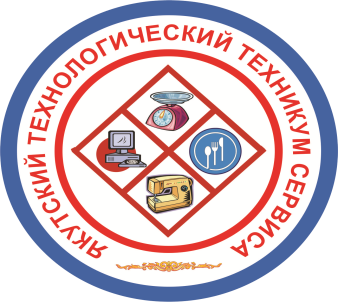 РАБОЧАЯ ТЕТРАДЬ по учебной дисциплине « Основы безопасности жизнедеятельности»г. Якутск2020 г.Рабочая тетрадь по учебной дисциплине Основы безопасности жизнедеятельности разработана на основе учебника Н.В.Косолапова для аудиторной и внеаудиторной самостоятельной работы в соответствии с требованиями Федерального государственного образовательного стандарта и на основе рабочей программы по учебной дисциплине по специальностям и профессий среднего профессионального образования. Рабочая тетрадь включает темы содержащие задания для аудиторной, внеаудиторной и дистанционной самостоятельной и проверочной работы в ходе самоподготовки к занятиям и служит для закрепления знаний и умений по дисциплине.Рабочая тетрадь в конце каждого раздела имеет итоговый контроль в виде теста, что позволяет проверить и оценить уровень усвоения и подготовки обучающихся по дисциплине. Организация-разработчик:ГАПОУ «Якутский технологический техникум сервиса им.Ю.А,Готовцева»Разработчик:Романов .А.П, - преподаватель ОБЖ и БЖД.СодержаниеПояснительная запискаТема Введение в дисциплину. Актуальность изучения дисциплиныРаздел 1 Здоровье и здоровый образ жизниТема 1.1. Здоровье и здоровый образ жизниТема 1.2. Факторы, способствующие укреплению здоровьяТема 1.3. Алкоголь и его влияние на здоровьеТема 1.4. Курение и его влияние на состояние здоровьяТема 1.5. Наркотики и наркомания, социальные последствияТема 1.6. Репродуктивное здоровье как составляющая часть здоровья человека и обществаТема 1.7. Правовые основы взаимоотношения половИтоговый контрольРаздел 2. Государственная система обеспечения безопасности населенияТема 2.1. Общие понятия и классификация чрезвычайных ситуаций природного и техногенного характераТема 2.2. Характеристика чрезвычайных ситуаций природного и техногенного характера. Модели поведения при возникновении таких ситуацийТема 2.3. Гражданская оборонаТема 2.4. Мониторинг и прогнозирование чрезвычайных ситуацийТема 2.5. Эвакуация населения в условиях чрезвычайных ситуацийТема 2.6. Инженерная защита. Виды защитных сооружений и правила поведения в нихТема 2.7. Обучение населения защите от чрезвычайных ситуацийТема 2.8. Правила безопасного поведения при угрозе террористического акта и при захвате в заложникиИтоговый контрольРаздел 3. Основы обороны государства и воинская обязанность Тема 3.1. История создания Вооруженных сил Российской ФедерацииТема 3.2. Основные предпосылки проведения военной реформы Вооруженных сил Российской Федерации на современном этапеТема 3.3. Функции и основные задачи современных Вооруженных сил Российской ФедерацииТема 3.4. Организационная структура Вооруженных сил Российской ФедерацииТема 3.5. Основные понятия о воинской обязанностиТема 3.6. Призыв на военную службуТема 3.7. Прохождение военной службы по призывуТема 3.8. Прохождение военной службы по контрактуТема 3.9. Альтернативная гражданская службаТема 3.10. Права и обязанности военнослужащихТема 3.11. Качества личности военнослужащего как защитника ОтечестваТема 3.12. Воинская дисциплина и ответственностьТема 3.13. Как стать офицером российской армииТема 3.14. Боевые традиции Вооруженных сил Российской ФедерацииТема 3.15. Ритуалы Вооруженных сил Российской ФедерацииТема 3.16. Символы воинской честиИтоговый контрольРаздел 4. Основы медицинских знанийТема 4.1. Общие правила оказания первой помощиТема 4.2. Первая помощь при травмах различных областей телаТема 4.3. Первая помощь при наружных кровотеченияхТема 4.4. Первая помощь при ожогахТема 4.5. Первая помощь при воздействии высоких температурТема 4.6. Первая помощь при воздействии низких температурТема 4.7. Основные инфекционные болезни, их классификация и профилактикаТема 4.8. Первая помощь при отравленияхТема 4.9.  Инфекции, передаваемые половым путемИтоговый контрольСписок литературыПояснительная запискаРабочая тетрадь разработана на основе учебника Н.В.Косолапова для обучающихся I-х курсов специальностей и профессий среднего профессионального образования.Рабочая тетрадь предназначена для оптимизации учебной аудиторной, внеаудиторной и дистанционной самостоятельной и проверочной работы работы.Она содержит задания различного вида: вопросы, таблицы, ситуационные задачи, выполнение которых позволит обучающимся не только проверить свои знания и умения, но и расширить их.Данное методическое пособие может быть использовано как форма организации аудиторной, внеаудиторной и дистанционной самостоятельной и проверочной работы обучающихся.Рабочая тетрадь поможет усвоить изучаемый на занятиях материал программы. Развить правильное, креативное мышление при ситуационных проблемах и чрезвычайных ситуациях. Умение практически применять полученные навыки. Для подготовки к занятиям рекомендуется изучить соответствующий материал.Критерии оценивания:- задания сделаны на 60% - удовлетворительно;- задания сделаны на 80% - хорошо;- задания сделаны на 90% - отлично.Правила работы с тетрадьюПеред вами тетрадь, которая позволит лучше освоить такую жизненно важную дисциплину, как основы безопасности жизнедеятельности. Она позволит определить пробелы в знаниях, своевременно устранить их, а также станет объективным отчетным документом о вашей успеваемости.Эта тетрадь предназначена для самостоятельной работы на занятиях в техникуме и дома. В нее включены репродуктивные и творческие вопросы, задания различной сложности и технологии выполнения. Значительная часть заданий направлена на освоение практических умений и навыков.Прежде чем отвечать на вопросы и приступать к выполнению заданий, необходимо:внимательно прочитать задание и четко уяснить, что именно и как надо сделать;определить, какие источники информации (учебники и учебные пособия, справочники и словари, таблицы и интернет-ресурс) могут быть при этом использованы;прочитать соответствующий материал и аккуратно выполнить в тетради то, что необходимо.Если какой-либо вопрос или задание вызывает трудности, не надо отступать. Следует еще раз обратиться к источнику информации, в нем обязательно найдете необходимый для ответа материал.Автор уверен, что эта рабочая тетрадь поможет вам глубже усвоить и систематизировать знания и практические навыки, полученные на занятиях ОБЖ, а главное — действительно сделать свою жизнь более безопасной!Желаю удачи!Тема Введение в дисциплину. Актуальность изучения дисциплины1. Дайте определения:Безопасность  - __________________________________________________________________________________________________________________________________________________________________________________________________________________________________Опасность  - ____________________________________________________________________________________________________________________________________________________________________________________________________________________________________Индивидуальный риск  - ________________________________________________________________________________________________________________________________________________________________________________________________________________________________________________Социальный или групповой риск  - ________________________________________________________________________________________________________________________________________________________________________________________________________________________________________________Потенциальная  опасность - ________________________________________________________________________________________________________________________________________________________________________________________________________________________________________________Среда обитания - ________________________________________________________________________________________________________________________________________________________________________________________________________________________________________________Биосфера - ______________________________________________________________________________________________________________________________________________________________________________________________________________________________________Техносфера - ____________________________________________________________________________________________________________________________________________________________________________________________________________________________________2. Назовите знания необходимые  в области основ безопасности жизнедеятельности:3. Перечислите с чем тесно связана Безопасность жизнедеятельности:Оценка:________Дата проверки:____________Подпись преподавателя:___________Раздел 1 Здоровье и здоровый образ жизниТема 1.1. Здоровье и здоровый образ жизни1. Дайте определения:Здоровье -  ________________________________________________________________________________________________________________________________________________________Здоровый образ жизни (ЗОЖ) - __________________________________________________________________________________________________________________________________________________________________2. Заполните таблицу «Факторы, влияющие на здоровье»3. Дайте определения:Физическое здоровье - __________________________________________________________________________________________________________________________________________________________________Психическое здоровье - __________________________________________________________________________________________________________________________________________________________________Нравственное здоровье - __________________________________________________________________________________________________________________________________________________________________4. Вставьте пропущенные слова:Целостность человеческой личности проявляется во взаимосвязи и взаимодействии ________________ и _______________ сил организма. Здоровый, духовно развитый человек счастлив – он отлично себя чувствует, получает удовлетворение от своей работы, стремясь к самосовершенствованию, достигает неувядающей молодости духа и внутренней красоты.Для _________________ и ________________ здоровья нужны постоянные и значительные усилия. Заменить их нельзя ничем. Человек настолько совершенен, что в его силах вернуть ______________, пока болезнь не запущена окончательно.Оценка:________Дата проверки:____________Подпись преподавателя:___________Тема 1.2. Факторы, способствующие укреплению здоровья1. Дайте определение:Здоровье-______________________________________________________________________________________________________________________________________________________2.Здоровье определяется:Режим - _______________________________________________________________________________________________________________________________________________________3. Заполните схему «Основные составляющие здорового образа жизни»4. Известный русский физиолог Н.Е. Введенский (1852-1922) отмечал, что устают не столько оттого, что много работают, сколько оттого, что плохо работают, не умеют организовать свой труд. Он выдвинул ряд условий для достижения высокой работоспособности, а значит, и высокого уровня здоровья: 5. Вставьте пропущенные слова:Важный элемент здорового образа жизни - ______________________________________. Она включает в себя уход за телом, соблюдение ____________ одежды и обуви, точное следование режиму дня.Уход за телом связан прежде всего с поддержанием чистоты кожного покрова. В человеческом организме содержится большое количество _____________ и ______________ желез, которые выделяют около 0,5 литра пота и около 20 граммов сала в сутки. Кроме того, в поверхностных слоях кожи идет непрерывное обновление клеток. Но на грязной коже могут скапливаться вредные для здоровья человека микроорганизмы, способные привести к различным заболеваниям, в том числе ________________. При загрязнении кожи засоряются также выводные протоки потовых желез и нарушается способность организма к _____________________. Не меньшее значение имеет и ношение _______________________.Человек, стремящийся соблюдать здоровый образ жизни, хорошо понимает, как важно следовать____________________. У тех, кто придерживается режима, вырабатывается четкий ритм функционирования организма, а это повышает работоспособность и создает наилучшие условия для восстановления сил. Неодинаковые условия жизни, труда и быта, ______________________ потребности людей не позволяют рекомендовать один вариант режима для всех. Однако, каждый может составить для себя _________________ дня, опираясь на основные принципы: выполнение различных видов деятельности в строго определенное время, правильное чередование работы и отдыха, регулярное питание.Режим дня имеет не только _____________________, но и воспитательное значение. Его соблюдение воспитывает такие качества, как ____________________________, аккуратность, ___________________________, целеустремленность. Человек рационально использует каждый час, каждую минуту своего времени, что значительно расширяет возможность разносторонней, _____________________ жизни.При организации режима дня следует чередовать умственную и ______________________ работу, более широко использовать активный отдых для восстановления ________________________.Уровень работоспособности человека во многом определяется __________________________ ритмами.6. Дайте определения:Биологические ритмы - __________________________________________________________________________________________________________________________________________________________________Закаливание - ______________________________________________________________________________________________________________________________________________________Наследственность - __________________________________________________________________________________________________________________________________________________________________7. О чем идет речь:_________________ - это наиболее тяжелая форма витаминной недостаточности. Развиваются при отсутствии либо значительной нехватке того или иного витамина в пище и вызывают такие заболевания, как цинга, рахит и остеопороз.При ____________________ - незначительной нехватке витаминов – наблюдаются такие неприятные явления, как снижение иммунитета, расстройство сна, плохое самочувствие; человек теряет работоспособность, жалуется на ослабление памяти.Опасен не только недостаток, но и избыток витаминов, или __________________.Оценка:________Дата проверки:____________Подпись преподавателя:___________Тема 1.3. Алкоголь и его влияние на здоровье1. Дайте определение:Алкоголь - ______________________________________________________________________________________________________________________________________________________Алкоголизм - ____________________________________________________________________________________________________________________________________________________2. Вставьте пропущенные слова: Кровеносные сосуды, несущие кровь к мозгу, сначала _________________, и насыщенная алкоголем кровь вызывает резкое возбуждение нервных центров. Вот откуда чрезмерная веселость и развязность пьянеющего человека. Вслед за усиливающимся возбуждением наступает стремительное _________________ процессов торможения. Кора головного мозга перестает контролировать работу низших, так называемых подкорковых, отделов. Вот почему опьяневший человек теряет контроль над собой. Утрачивая сдержанность, он говорит и делает то, чего не допустил бы в трезвом состоянии. Каждая новая порция спиртного все более и более парализует высшие нервные ___________, не позволяя им вмешиваться в хаотическую деятельность резко возбужденных отделов мозга.То, что в быту благодушно называется ________________, в сущности, есть не что иное, как острое отравление алкоголем, со всеми вытекающими отсюда последствиями. Хорошо еще, если через определенное время организм, освободившийся от яда, постепенно возвращается к нормальному состоянию. 							Ученые выяснили, что алкоголь, введенный в организм, выводится не сразу, какое-то количество этого вещества продолжает свое вредное действие на органы в течение одного-двух дней, а в некоторых случаях и больше.Крайне опасен алкоголь для юных, особенно для девушек, поскольку неокрепший организм в период роста легче подвергается воздействию вредных веществ. С незапамятных времен наши предки считали единственно пригодными напитками для детей _________ и __________.Известно, что алкоголь оказывает __________________ влияние на потомство.Последствия случайных половых связей, наступивших в результате опьянения, бывают трагичными. Венерические заболевания, рождение неполноценных детей – это ведь не только слова , за ними стоит искалеченная, безрадостная жизнь.Если пьянство – результат неправильного воспитания, слабоволия, распущенности, подражания дурным привычкам, то ______________ – серьезная болезнь, требующая специального лечения. Нужны большие усилия, чтобы перевоспитать человека, злоупотребляющего спиртными, но нередко эти усилия оказываются напрасными. Исследования доказали, что у юношей и девушек алкоголизм как тяжелая, трудноизлечимая болезнь возникает и развивается в _________ раза быстрее, чем у взрослых. Гораздо быстрее происходит и разрушение личности.Преступления, совершенные в состоянии алкогольного опьянения, носят _______________ характер и особо строго наказываются.Хронический алкоголизм, по данным ВОЗ, занимает четвертое место среди основных причин смертности. При этом ______ всех смертных исходов связано с циррозом печени.Систематическое употребление алкоголя не только вредно, но и представляет огромную опасность как с ____________, так и с ________________ позиций. Человеку, тяготеющему к спиртному, испытывающему частое желание выпить, неплохо было бы представить пьяницу во всем его безобразии.К сожалению, в наши дни пьют многие, и поэтому тем более важно выработать у молодежи жесткое неприятие __________________ к ____________ пьянству независимо от поражающих его причин (дни рождения, праздники, горе, радости и неудачи).3. Напишите мини-сочинение на тему: «Алкоголизм вредит здоровью»______________________________________________________________________________________________________________________________________________________________________________________________________________________________________________________________________________________________________________________________________________________________________________________________________________________________________________________________________________________________________________________________________________________________________________________________________________________________________________________________________________________________________________________________________________________________________________________________________________________________________________________________________________________________________________________________________________________________________________________________________________________________________________________________________________________________________________________________________________________________________________________________________________________________________________________________________________________________________________________________________________________________________________________________________________________________________________________________________________________________________________________________________________________________________________________________________________________________________________________________________________________________________________________________________________________________________________________________________________________________________________________Оценка:________Дата проверки:____________Подпись преподавателя:___________Тема 1.4. Курение и его влияние на состояние здоровья1. Дайте определение:Никотин - ________________________________________________________________________________________________________________________________________________________2. Вставьте пропущенные слова:В табачном дыме ученые выявили до 6000 компонентов и их соединений, тридцать из которых относятся к разряду натуральных ядов. Наиболее токсичными для человека являются никотин, окись углерода (угарный газ), канцерогенные смолы, радиоактивные изотопы, соединения азота, а также металлы, особенно тяжелые (ртуть, кадмий, никель, кобальт и др.). Многие составляющие табачного дыма, вступая в химические реакции друг с другом, усиливают свои токсичные свойства. Главный компонент табачного дымы-никотин. Ради него, собственно, и тянется человек к сигарете, ведь в малых дозах никотин действует на нервную систему возбуждающе. Никотин-один из сильнейших ядов; в частности, в сельском хозяйстве сульфат никотина используют как ______________, убивающий вредителей. Человек, не расстающийся с сигаретой, убивает себя добровольно. После проникновения сигаретного дыма в легкие никотин попадает в мозг уже через семь секунд. Постоянное курение приводит к преждевременному старению. Спазм мелких сосудов, нарушение питания тканей кислородом делают характерной внешность курящего – желтоватый оттенок белков глаз и кожи, желтые зубы и желтые ногти. Кроме того, при курении появляется неприятный запах изо рта, воспаляется горло, краснеют глаза.Никотин способствует развитию у мужчин половой слабости - ____________(лечение импотенции начинают с того, что больному предлагают прекратить курение). Курение утяжеляет течение ряда болезней, таких как атеросклероз, гипертоническая болезнь, гастрит и многие другие. При некоторых заболеваниях, например при язвенной болезни, выздоровление без полного отказа от курения невозможно!Особенно вреден никотин беременным и кормящим женщинам.После выкуренной сигареты у беременной наступает спазм кровеносных сосудов __________, и плод находится в состоянии легкого кислородного голодания в течение нескольких минут. При ______________ курении будущей матери плод пребывает в состоянии хронической кислородной недостаточности практически постоянно. Следствие этого – задержка внутриутробного развития. Курящая женщина подвергает себя повышенному риску выкидыша.Не менее ядовитым соединением табачного дыма является также окись углерода. Из школьного курса биологии известно, что красные кровяные шарики - ________________ - обладают уникальным свойством: захватывая в легких атмосферный кислород (он превращается при этом в ____________________), разносят его по всему организму, обеспечивая тем самым оптимальное течение _________________________ процессов. Но если человек курит или курит кто-то рядом с ним (___________________ курение), в кровь начинает поступать угарный газ. В этом случае биологические процессы нарушаются, и последствия могут быть необратимыми.Пачка сигарет в день – это около 500 рентген облучения за год! Температура тлеющей сигареты достигает __________________! Легкие курильщика со стажем – это черная гниющая масса.3. Напишите мини-сочинение на тему: «Курение вредит здоровью»___________________________________________________________________________________________________________________________________________________________________________________________________________________________________________________________________________________________________________________________________________________________________________________________________________________________________________________________________________________________________________________________________________________________________________________________________________________________________________________________________________________________________________________________________________________________________________________________________________________________________________________________________________________________________________________________________________________________________________________________________________________________________________________________________________________________________________________________________________________________________________________________________________________________________________________________________________________________________________________________________________________________________________________________________________________________________________________________________________________________________________________________________________________________________________________________________Оценка:________Дата проверки:____________Подпись преподавателя:___________Тема 1.5. Наркотики и наркомания, социальные последствия1. Дайте определения:Наркотики - _______________________________________________________________________________________________________________________________________________________Наркомания -  _____________________________________________________________________________________________________________________________________________________2. Пути получения денег на наркотики:3. О чем идет речь:___________________________ - это болезненное стремление непрерывно либо периодически принимать наркотический препарат, с тем чтобы вновь и вновь испытывать определенные ощущения или снимать явления психического дискомфорта. Возникает во всех случаях систематического употребления наркотиков и иногда даже после однократного их приема.___________________________ - это состояние особой перестройки всей жизнедеятельности организма в связи с хроническим употреблением наркотиков. Проявляется в виде интенсивных физических и психических расстройств, которые развиваются сразу, как только действие наркотика прекращается. Такие расстройства снимаются только введением новой дозы наркотиков.____________________ означает привыкание к наркотическим препаратам, которые выражается в том, что на очередное введение того же количества препарата наблюдается все менее выраженная реакция. Для достижения прежнего психофизического эффекта наркоману требуется более высокая доза. Через какое-то время и эта доза становится недостаточной, и требуется очередное повышение.Оценка:________Дата проверки:____________Подпись преподавателя:___________Тема 1.6. Репродуктивное здоровье как составляющая часть здоровья человека и общества1. Дайте определения:Репродуктивное здоровье - __________________________________________________________________________________________________________________________________________________________________Репродуктивная система - __________________________________________________________________________________________________________________________________________________________________2. Вставьте пропущенные слова:Основы репродуктивного здоровья закладываются в детском и юношеском возрасте. Пол человека закладывается уже в первые _____________ внутриутробного развития плода. На восьмой неделе, когда плод весит около четырех граммов, начинают формироваться половые органы. Очевидные внешние отличия мальчиков и девочек – это результат работы половых гормонов, синтезируемых половыми железами. Мужские половые гормоны называются _____________, а женские – ___________. __________ и ___________ изначально присутствуют в организме противоположных полов, однако способность к размножению достигается только по завершению процесса полового созревания. Преобладание _____________ в женском организме обусловливает циклические процессы, осуществляющиеся при участии центральной нервной системы. Еще в период полового созревания у девочек за счет гормонов округляются контуры тела, увеличивается грудь, кости таза становятся шире – таким образом их организм постепенно готовится к выполнению будущей функции воспроизводства.Мужской организм за счет ______________ крепче женского, хотя не всегда выносливее. Неслучайно важнейшую миссию вынашивания ребенка природа возложила именно на женщину.3. Если попытаться нарисовать психологический портрет обоих полов, то, видимо, они будут выглядеть следующим образом.4. Планирование семьи необходимо для реализации следующих задач:5. Дайте определение:Социальная дискриминация женщин - __________________________________________________________________________________________________________________________________________________________________Оценка:________Дата проверки:____________Подпись преподавателя:___________Тема 1.7. Правовые основы взаимоотношения полов1. Вставьте пропущенные слова:Брак заключается в органах записи актов _____________ состояния (загсах) в личном _______________  лиц, вступающих в брак, по истечении месяца со дня подачи заявления в загс. При наличии особых обстоятельств (беременность, рождение ребенка, непосредственная угроза жизни одной из сторон и др.) брак может быть заключен в день подачи заявления.Для заключения брака необходимо взаимное ______________ согласие вступающих в брак, обязательно также достижение брачного возраста. Брачный возраст законодательно устанавливается в восемнадцать лет.Медицинское обследование лиц, вступающих в брак, проводится только с их согласия. При сокрытии одним из брачующихся ______________ заболевания или ВИЧ – инфекции пострадавший вправе обратиться в суд с требованием о признании брака недействительным.2. Вопросы, разрешаемые судом при вынесении решения о расторжении брака:3. Родители (или один из них) могут быть лишены родительских прав, если:Оценка:________Дата проверки:____________Подпись преподавателя:___________Итоговый контрольЗадание 1  Алкоголь, попавший в организм человека... быстро выводится вместе с мочой происходит период полураспада алкоголя растворяется в крови и разносится по всему организму, разрушая все ткани и органы не выводится из организмаЗадание 2  Образование раковых опухолей у курильщиков вызывают... вдыхание продуктов тления, смол, никотина никотин цианид водорода, содержащийся в табаке эфирные масла, содержащиеся в табакеЗадание 3  Из приведённых определений понятия «здоровье» выберите те, которые приняты Всемирной организацией здравоохранения (ВОЗ): здоровье человека – это отсутствие у него болезней, а также оптимальное сочетание здорового образа жизни с умственным и физическим трудом; здоровье человека – это состояние полного физического, духовного и социального благополучия, а не только отсутствие болезней и физических недостатков; здоровье человека – это отсутствие у него болезней и физических недостатков.Задание 4  Здоровье человека примерно на 50% зависит от: экологических факторов; наследственности; образа жизни; состояния муниципального обслуживания населения.Задание 5  Одной из составляющих здорового образа жизни является: оптимальный уровень двигательной активности; малоподвижный образ жизни; небольшие и умеренные физические нагрузки; курение и употребление алкоголя в небольших количествах.Задание 6  Гиподинамия – это: недостаток движения; избыток движения; физическое перенапряжение организма.Задание 7  Последствиями недостатка движения являются: некоторое улучшение работоспособности; ухудшение сна; снижение умственной и физической деятельности; полная остановка роста; частичная потеря слуха.Задание 8  Чтобы сохранить правильную осанку необходимо: сидеть так, чтобы голова была наклонена как можно ближе к плоскости (крышке) стола, ноги должны быть вытянуты под столом и опираться пятками о пол; сидеть прямо, плечи на одном уровне, грудную клетку и голову держать прямо, лишь немного наклоняя вперёд, руки свободно положить на стол, ноги согнуты в коленях под прямым углом и свободно стоят на полу; сидеть, опираясь левым локтём на стол, чтобы грудная клетка упиралась в край стола, ноги должны быть вытянуты под столом и опираться пятками о пол.Задание 9  Основной причиной умственного утомления является: нарушение деятельности системы кровообращения; длительная и интенсивная умственная деятельность; длительная и интенсивная деятельность опорно-двигательного аппарата.Задание 10  Основными средствами развития силы мышц являются упражнения: с внешним сопротивлением; с выполнением наклонов и махов; требующие высокой скорости.Задание 11  Для развития выносливости наиболее полезны: упражнения на растяжку мышц; ходьба, бег, лыжи, плавание; силовые упражнения.Задание 12  Для развития гибкости наиболее полезны упражнения: с внешним сопротивлением; основанные на выполнении разнообразных движений: сгибаний-разгибаний, наклонов, поворотов, вращений, махов; связанные с перемещением тел в единоборствах и спортивных играх.Задание 13  Одним из лучших материалов для изготовления одежды является: полимерные волокна; хлопчатобумажная ткань; искусственные материалы; прорезиненные ткани.Задание 14  Недостатком синтетических материалов является то, что они: плохо греют; проводят электрический ток; плохо впитывают влагу с поверхности кожи.Задание 15  Почему при подборе обуви предпочтение надо отдавать обуви на небольшом каблуке: в обуви на небольшом каблуке распределение нагрузки происходит по всей поверхности стопы; у высокого каблука меньше площадь опоры, что может привести к травме; высокий каблук перемещает центр тяжести при ходьбе и вызывает перенапряжение связок и мышц ног.Оценка:________Дата проверки:____________Подпись преподавателя:___________Раздел 2. Государственная система обеспечения безопасности населенияТема 2.1. Общие понятия и классификация чрезвычайных ситуаций природного и техногенного характера1. Дайте определения:Чрезвычайная ситуация (ЧС) - __________________________________________________________________________________________________________________________________________________________________Авария - __________________________________________________________________________________________________________________________________________________________Катастрофа - _____________________________________________________________________________________________________________________________________________________Стихийное бедствие - ___________________________________________________________________________________________________________________________________________________________________________________________________________________________________________________2. Заполните схему «Виды катастроф»3. Дайте определения:Экологическая катастрофа - __________________________________________________________________________________________________________________________________________________________________Производственная (транспортная) катастрофа- __________________________________________________________________________________________________________________________________________________________________Техногенная катастрофа - __________________________________________________________________________________________________________________________________________________________________4. О чем идет речь:______________ - вспышка инфекционной болезни животных, привязанная к определенной местности.______________ - одновременное распространение заболевания у большого числа животных одного или нескольких видов на значительной территории.______________ - массовое одновременное распространение инфекционной болезни сельскохозяйственных животных с высоким уровнем заболеваемости на огромной территории с охватом целых регионов и материков.Оценка:________Дата проверки:____________Подпись преподавателя:___________Тема 2.2. Характеристика чрезвычайных ситуаций природного и техногенного характера. Модели поведения при возникновении таких ситуаций1. Дайте определения:Землетрясение - ___________________________________________________________________________________________________________________________________________________Вулкан - __________________________________________________________________________________________________________________________________________________________Оползень - ________________________________________________________________________________________________________________________________________________________________________________________________________________________________________Сель - __________________________________________________________________________________________________________________________________________________________________Обвал (горный обвал) - __________________________________________________________________________________________________________________________________________________________________Снежная лавина - __________________________________________________________________________________________________________________________________________________________________Ураган - __________________________________________________________________________________________________________________________________________________________Буря - ____________________________________________________________________________________________________________________________________________________________Смерч - ___________________________________________________________________________________________________________________________________________________________Наводнение  - ______________________________________________________________________________________________________________________________________________________Затопление - ______________________________________________________________________________________________________________________________________________________Подтопление - _____________________________________________________________________________________________________________________________________________________Цунами - __________________________________________________________________________________________________________________________________________________________Лесной пожар - __________________________________________________________________________________________________________________________________________________________________2. Для снижения ущерба от землетрясений,  уменьшения числа травм и человеческих жертв жители сейсмоопасных районов должны заблаговременно принять следующие меры:3. Опасность для человека представляют следующие явления, прямо или косвенно связанные с извержениями:4. Основные правила поведения в районах схода лавин:5. При получении информации о начале эвакуации в случае прогнозируемого наводнения следует быстро собраться и взять с собой:1.___________________________________________________________2.___________________________________________________________3.___________________________________________________________4.___________________________________________________________5.___________________________________________________________ 6.Кроссворд по предмету "безопасности жизнедеятельности (БЖД)"  на тему "Человек и техносфера"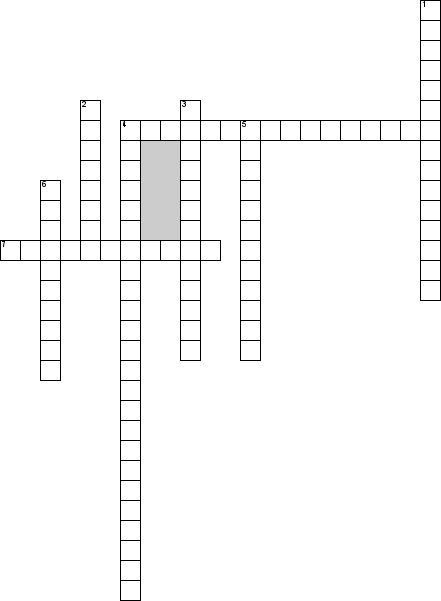 По горизонтали4. раздел гигиены труда, посвященный изу¬чению изменения функционального состояния организма человека под влиянием производственной деятельности и разработке рекомен¬даций по организации трудового процесса.7. Согласно учению биосфера представляет грандиозную равновесную систему, в которой происходит биологиче¬ский круговорот, то есть процессы обмена веществ и энергииПо вертикали1. включает статистическую и динамическую.Классификация труда по тяжести производится по уровню энергозатрат с учетом вида нагрузки (статическая или динамическая) и нагружаемых мышц.2. Оболочка земли, в которой развива¬ется жизнь3. Остатки отмерших животных и растений минерализируются за счет деятельности4. нагрузка на организм при труде, требующая преимущественно мышечных усилий и соответствующего энергетического обеспечения5. подразумевает контроль за работой машин; отличается высокой ответственностью и нервно-эмоциональным напряжением6. Водная оболочкаОценка:________Дата проверки:____________Подпись преподавателя:___________Тема 2.3. Гражданская оборона1. Дайте определение:Гражданская оборона (ГО) - ____________________________________________________________________________________________________________________________________________________________________________________________________________________________________________________________________________________________________________________________________2. В соответствии с законом основными задачами в области ГО являются:Оценка:________Дата проверки:____________Подпись преподавателя:___________Тема 2.4. Мониторинг и прогнозирование чрезвычайных ситуаций1. Вставьте пропущенные слова:Назначение мониторинга и прогнозирования – наблюдение, _____________ и предвидение опасных явлений природы, процессов техносферы, внешних дестабилизирующих факторов (вооруженных конфликтов, террористических актов и т.п.).Мониторинг и прогнозирование позволяют выявить источники _______________________________, проследить динамику их развития, определить масштабы, а также решить задачу предупреждения и организовать ликвидацию последствий _____________________ бедствий.Важную роль в деле мониторинга и прогнозирования ЧС выполняет _______________________________________________________________________________________, которое осуществляет общее руководство государственной системой экологического мониторинга и занимается  наблюдением за состоянием окружающей природной среды.2. Основными задачами прогнозирования чрезвычайных ситуаций являются:3. Выявление чрезвычайных ситуаций и оценка обстановки осуществляется в три этапа:Оценка:________Дата проверки:____________Подпись преподавателя:___________Тема 2.5. Эвакуация населения в условиях чрезвычайных ситуаций1. Дайте определение:Эвакуация - _______________________________________________________________________________________________________________________________________________________2. Порядок эвакуации зависит от деления населения на группы:3. Допишите предложения:Транспортное обеспечение включает -__________________________________________________________________________________________________________________________________________________________________Материальное обеспечение предусматривает -__________________________________________________________________________________________________________________________________________________________________Медицинское обеспечение организуется - __________________________________________________________________________________________________________________________________________________________________Инженерное обеспечение включает -__________________________________________________________________________________________________________________________________________________________________Противорадиационное и противохимическое обеспечение предусматривает -_______________________________________________________________________________________________________________________________________________________________Техническое обеспечение заключается -__________________________________________________________________________________________________________________________________________________________________Для поддержания общественного порядка __________________________________________________________________________________________________________________________________________________________________Оценка:________Дата проверки:____________Подпись преподавателя:___________Тема 2.6. Инженерная защита. Виды защитных сооружений и правила поведения в них1. Дайте определения:Защитные сооружения - __________________________________________________________________________________________________________________________________________________________________Убежища- _____________________________________________________________________________________________________________________________________________________2. Защитные сооружения подразделяются:3. Заполните схему «Виды защитных сооружений4. Заблаговременно построенные убежища вмещают:5. Убежища, возводимые при угрозе войны (быстровозводимые), вмещают:5. Убежища должны возводиться с учетом следующих основных требований:6. Убежища должны быть оборудованы:7.Простейшее укрытие «щель» бывают:Оценка:________Дата проверки:____________Подпись преподавателя:___________Тема 2.7. Обучение населения защите от чрезвычайных ситуаций1. В соответствии с постановлением в области безопасности жизнедеятельности перед обучаемыми ставятся задачи:2. Лица, подлежащие обучению, подразделяются на следующие группы:Оценка:________Дата проверки:____________Подпись преподавателя:___________Тема 2.8. Правила безопасного поведения при угрозе террористического акта и при захвате в заложники1. Дайте определение:Терроризм - _____________________________________________________________________________________________________________________________________________________2. Для предотвращения возможного террористического акта или уменьшения его последствий необходимо соблюдать следующие меры предосторожности:3. При поступлении сообщения об угрозе террористического акта по телефону необходимо:4. Если вы оказались заложником, рекомендуется придерживаться следующих правил поведения:5. Во время проведения спецслужбами операции по освобождению заложников неукоснительно соблюдайте следующие требования:6.Кроссворд по предмету "безопасности жизнедеятельности (БЖД)"  на тему "Терроризм"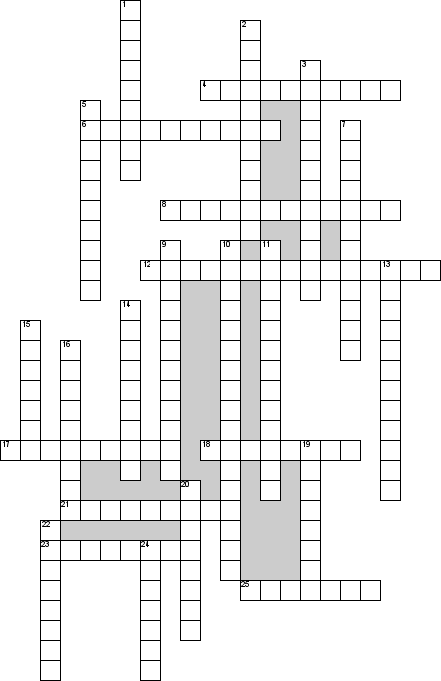 По горизонтали4. Приверженность отдельных людей или групп к крайним взглядам и поступкам6. Предупреждение о возможном нападении это8. 1й вид терроризма по средству осуществления12. 2й вид терроризма по средству осуществления17. Лицо, участвующее в осуществлении террористической деятельности в любой форме18. Разрушение, выведение из строя объектов военного, государственного значения в тылу у противника21. Город в России, в котором 17 января 2014 года обстреляли из гранатомета ресторан Золотая Империя23. Физическое лицо, захваченное и (или) удерживаемое в целях принуждения государства, организации или отдельных лиц совершить какие-либо действия или воздержаться от совершения какого-либо действия как условия освобождения удерживаемого лица или сохранения ему жизни25. В какой стране впервые появилось понятие терроризмПо вертикали1. Улица в Москве, на которой взорвали дом в 1999 году2. Основной закон государства, определяющий его общественное и государственное устройство, порядок и принципы образования представительных органов власти,  избирательную систему, основные права и обязанности граждан3. Лицо, представляющее компетентный государственный орган и уполномоченное вести переговоры с террористами в ходе проведения контртеррористической операции5. Террористический акт в 2011 году,аэропорт-7. Вербовка, обучение, финансирование, иное материальное обеспечение наемников, их использование, а равно их участие в вооруженных конфликтах или террористической деятельности9. Государство обязано предоставлять гражданам … вне и во время актов терроризма10. Правовое обеспечение противодействия терроризму включает в себя… (2 слова)11. Лицо, которое уговорами, подкупом, угрозой, принуждением или иным образом склоняет других лиц к совершению противоправных действий, в частности акта терроризма13. Чем деятельность террористов запрещается в государстве14. организованный вывоз или вывод людей это?15. основной вид укрытия это?16. Политика, основанная на систематическом применении террора19. Жертва выстрела агента охранки Богрова20. действующее на человеческую психику вещество, которое притупляет боль и/или приносит наслаждение22. Устройство, вызывающее взрывы24. Иностранный гражданин, завербованный для участия в военных или террористических действиях на основе материальной заинтересованности. В отличие от комбатанта подлежит уголовной ответственностиОценка:________Дата проверки:____________Подпись преподавателя:___________Итоговый контрольВыделите правильный ответ. Задание 1  Силы ГО создаются для... доведение до органов повседневного управления сил и средств РСЧС, сигналов оповещения и соответствующей информации сообщение населению и государственным органам управления о доводимых защитных мероприятиях ведения спасательных работ в очагах поражения, а так же для ликвидации последствий стихийных бедствий, производственных аварий и катастроф заблаговременной информации населения о возможной опасности.Задание 2  Первым уровнем РСЧС является……уровень. республиканский объектовый поселковый городскойЗадание 3  Эвакуация - это... организованный вывод (вывоз) населения, не занятого в производстве (в том числе учащихся), из городов в загородную зону вывод населения из очага бактериологического вывод населения из зоны чрезвычайной ситуации вывод (вывоз) населения из очага поражения или из зоны чрезвычайной ситуацииЗадание 4  План мероприятий ГО объектам учреждении среднего профессионального образования на мирное и военное время утверждает ... заместитель руководителя образовательного учреждения начальник штаба ГО руководитель учебного заведения по согласованию с районным штабом ГО и ЧС только руководитель образовательного учрежденияЗадание 5  Индивидуальные средства защиты органов дыхания - это... фильтрующий противогаз защитный костюм (ОЗК) противорадиационное укрытие убежищеЗадание 6   Наука, изучающая состояние окружающей среды, при которой с определенной вероятностью исключены причины вреда существованию человека, называется…. наукой о прогнозировании потенциальной опасности безопасностью жизнедеятельности охраной труда наукой о прогнозировании чрезвычайных ситуацийЗадание 7  Участвуя в спасательной операции при затоплении местности, замечая в воде нескольких человек, вы в первую очередь должны взять на борт лодки... детей и престарелых, а остальным подадите спасательные средства детей и нуждающихся в немедленной помощи, а остальным подадите спасательные средства тех, кто нуждается в немедленной помощи, а остальным подадите спасательные средства тех, кто нуждается в немедленной помощи, а также детей и престарелых, а остальным подадите спасательные средстваЗадание  8 Аномальные природные явления, загрязнения атмосферы,  разрушение озонового слоя земли, засоление почв относят к чрезвычайным ситуациям _______ характера. локального биологического федерального экологическогоЗадание  9 Ведение гражданской обороны на территории РФ или в отдельных ее местностях начинается... с момента объявления состояния войны, фактического начала военных действий или введения президентом РФ военного положения на территории РФ и в отдельных ее местностях при возникновении чрезвычайной ситуации на территории субъектов РФ с началом объявления о мобилизации взрослого населения с момента объявления или введения президентом РФ чрезвычайного положения на территории РФ или в отдельных ее местностяхЗадание 10  Задачей РСЧС по повышению устойчивости работы предприятий в ЧС является…… обеспечение высокой готовности органов и пунктов управления, систем оповещения, обученности гражданских формирований проведение работ по ликвидации ЧС прогнозирование накопление сил и средств для ликвидации ЧСЗадание 11  Наука ОБЖ в своих перспективах развития опирается на…. слежении за состоянием среды обитания и предупреждением негативных ситуаций преодолении воздействий опасностей в условиях производства города, учебного заведения, жилища научные достижения и практические разработки в области охраны труда, окружающей среды, прогнозирование и защиту в чрезвычайных ситуациях, законах и подзаконных актах развитие науки ОБЖ, отечественных научных школ, работающих в области защиты населенияЗадание 12  Ежегодно повторяющееся в один и тот же сезон относительно длительное увеличение водоносности рек, сопровождающееся повышением уровня воды, - это …. сель наводнение зажор половодьеЗадание 13   Противорадиационное укрытие защищает от….. обычных современных средств поражения ударной волны, радиоактивного заражения радиоактивного заражения химического и бактериологического оружияЗадание 14  В РФ на ликвидацию последствий различного рода чрезвычайных ситуаций привлекаются….. Федеральные силы ГО и ЧС Объектовые силы ГО и ЧС Местные сипы ГО и ЧС Региональные силы ГО и ЧСЗадание 15  Сравнительно кратковременное и непериодическое поднятие уровня вод - это… паводок наводнение половодье ледяные заторыЗадание 16  К чрезвычайным ситуациям природного характера относятся… взрывы аварии пожары геологические ситуацииЗадание 17  Средство коллективной защиты - это... противогаз убежище ватно-марлевая повязка респираторЗадание 18  Опасное природное явление, опасное техногенное происшествие, распространенную инфекционную болезнь относят к источникам... катастрофы аварии эпидемии чрезвычайной ситуацииЗадание  19  Служба гражданской обороны в государственном образовательном учреждении среднего профессионального образования предназначена для... оснащения техническими средствами при ликвидации ЧС строительства защитных сооружений оснащения средствами индивидуальной защиты организации мероприятия ГО, включающих подготовку необходимых сил и средств, обучение постоянного и переменного состава действие ЧС.Задание 20  Функцией защиты противогаза органов дыхания, лица и глаз от ... радиоактивных веществ отравляющих веществ высоких температур внешней среды бактериальных средствОценка:________Дата проверки:____________Подпись преподавателя:___________Раздел 3. Основы обороны государства и воинская обязанность Тема 3.1. История создания Вооруженных сил Российской Федерации1. Вставьте пропущенные слова:Вооруженные силы (ВС) РФ составляют основу обороны страны. Они предназначены  для отражения возможных _________________, направленных против Российской Федерации, для вооруженной защиты ____________________ и _______________________ территории нашей страны, а также для выполнения задач в соответствии с _____________________ договорами РФ.На всех этапах существования Российского государства населению постоянно приходилось вести вооруженную борьбу, направленную на защиту своей земли от ___________________ захватчиков.В древности вооруженная борьба за независимость велась только на суше, поэтому основным видом вооруженных сил были _______________________ войска. По данным отечественных историков, ___________________ государство в _______ могло располагать армией в 150 – 200 тысяч воинов.Основу вооруженных сил в этот период составляли ____________________ формирования. Дворяне были военно-служилым слоем, противопоставляемым __________________, которое до ________ также активно участвовало в военных походах князей. За военную службу __________________ получали от московских государей поместье – земельные владения с крестьянами. На протяжении всей жизни дворяне были обязаны нести военную службу, эта почетная обязанность передавалась из поколения в поколение – от деда к отцу, от отца к сыну. За долгие годы службы дворяне приобретали навыки _________________________________. Помимо _________________________ людей из дворян немалую часть войска составляли _______________________________________, которые получали не поместье, а денежное _____________________. Среди них самыми многочисленными были ___________________ - пехота, вооруженная _____________________ (фитильными ружьями) и ____________________ (боевыми топорами с изогнутыми лезвиями в виде полумесяца). В дальнейшем служба стрельцов также стала _______________________ и _______________________. Первые постоянные стрелецкие части были сформированы при _________________________ (около 1550 г.).В период 1631-1634 гг. в Московском государстве появились _________________________по образцу западноевропейских армий. Они подразделялись на солдатские, драгунские и рейтарские. Офицерами в полках нового строя были находившиеся на военной службе иноземцы.В конце XV – XVII в. армия пополнялась за счет даточных людей, которых выставляли крестьяне и ____________________________ население. Даточные люди, как и впоследствии рекруты, служили пожизненно.Основы ____________________________________ были заложены при Петре I  в период с 1701 по 1711 г. Толчком к ускорению ее создания послужило поражение плохо обученных русских войск в 1700 г. в сражении со Шведской армией над Нарвой. Дворянская конница, пехота и драгуны показали на поле боя полную беспомощность. Русская армия под Нарвой потеряла более 8 тысяч человек и всю артиллерию.В 1705 г. Петр I окончательно утвердил новую систему комплектования войск. В армию стали набирать по принципу _______________________________, когда 10 – 20 крестьянских дворов по жребию поставляли одного человека на _____________________ военную службу. Введение рекрутской повинности позволило увеличить численность войск. Офицерский корпус русской армии состоял из дворян, для них служба также была _________________ и ___________________. Чтобы получить офицерский чин, дворянин должен был отслужить солдатом в гвардейских ___________________ и _________________ полках. Первоначально делами армии ведал Преображенский приказ, созданный в ___________. Затем управление стали осуществлять Правительствующий сенат и подчиненная ему __________________________________________________. Совершенствование вооруженных сил России продолжилось в правление Екатерины II. В это время Военная коллегия перестала зависеть от Сената и постепенно стала превращаться в военное министерство. Как таковое, Военное министерство. Как таковое, Военное министерство было образовано в 1802 г. по указу императора ___________________ (просуществовало до 1918 г.).Реформы в области военного строительства принесли России немало побед и в отдельных сражения, и в целых компаниях, но были и поражения, среди которых самое значительное – _______________________________________, вскрывшей военную отсталость России от Европейских государств. В __________________________  в России были проведены военные реформы под руководством Д.А. Милютина. Органы военного управления подверглись значительной реорганизации.В 1874 г. был утвержден новый ____________________________________________. С этого времени рекрутские наборы в армию были отменены. Всеобщая воинская повинность распространилась на мужское население в возрасте __________________.Зачисление на службу производилось по жребию. Общий срок службы в сухопутных войсках устанавливался в ________: из них 6 лет приходилось на действительную военную службу, а 9 лет – на пребывание в запасе (на флоте 10 лет, из них 7 лет на службе и 3 года в запасе).Особое внимание уделялось повышению профессиональной подготовки офицерского состава. Была признана необходимой грамотность солдат, обучение их чтению и письму стало обязательным. Расширилась сеть специальных военных учебных заведений.Важной составной частью преобразований в армии явилось ее ___________________. На вооружение артиллерии стали поступать стальные орудия с нарезным стволом, имевшие большую дальность стрельбы. Во второй половине XIX в. в России был осуществлен переход от парусного к паровому броненосному флоту. В результате проведенных мероприятий были созданы массовые вооруженные силы, значительно повысилась их боеспособность. В ________ была введена допризывная военная подготовка. __________________________ 1912 г. расширил льготы по образованию для военнослужащих, сроки службы в пехоте и артиллерии были сокращены до трех лет.Октябрьская революция _________ разрушила существовавшее государственное устройство России и ликвидировала ее вооруженные силы.  Правительству советской республики пришлось создавать армию с учетом нового общественного устройства страны, _____________________ обстановки и __________________ возможностей.В первые месяцы советской власти ее вооруженной опорой являлась ___________________ (вооруженные отряды рабочих). Она создавалась на добровольных началах с марта 1917 г. под руководством большевиков и к началу 1918 г. насчитывала __________ тысяч человек.Малочисленная, слабо обученная _______________________ не могла противостоять вторжению германских войск, угроза которого (шла Первая мировая война) вынудила советское правительство начать комплектование постоянной армии. __________________ были приняты декреты о создании _______________________________________________, а 29 января (11 февраля) 1918 г. – об организации Рабоче-крестьянского Красного флота. Армия и флот создавались на добровольных началах.Основным ядром новых Вооруженных сил стала Красная армия, а ее главным родом войск – пехота. Кавалерия была главным подвижным родом войск. Морские силы страны включали ____________________________ и 30 различных флотилий.В строительстве новых Вооруженных сил со временем был использован опыт русской армии. После ряда реорганизаций были восстановлены единоначалие и обязательный характер военной службы. В сентябре 1925 г. был принят _____________________________________________________, а в 1939 г. - __________________________________________________. Призыву подлежали юноши, достигшие 19 лет, а те, кто оканчивал среднюю общеобразовательную школу, призывались ранее – с 18 лет. В ____________________ войсках служили 3 года, а ВМФ – 5 лет. В армии были введены воинские звания, боевые награды, установлена строгая дисциплина. Международная обстановка требовала постоянного укрепления и совершенствования Вооруженных сил страны. Численность Вооруженных сил СССР неуклонно возрастала: в ________ - 930 тысяч, в __________ - 1,5 миллиона и к началу __________ - 5,7 миллиона человек.2. Ответьте на вопросы:1) Как отразилась на военном строительстве политика «холодной войны»?__________________________________________________________________________________________________________________________________________________________________2) С чего началось строительство Вооруженных сил России в постперестроечное время?__________________________________________________________________________________________________________________________________________________________________Оценка:________Дата проверки:____________Подпись преподавателя:___________Тема 3.2. Основные предпосылки проведения военной реформы Вооруженных сил Российской Федерации на современном этапе1. Дайте определение:Основная цель рассматриваемой реформы армии - __________________________________________________________________________________________________________________________________________________________________2. Ответьте на вопросы:1) Выделите основной фактор, влияющий на военное строительство государства.__________________________________________________________________________________________________________________________________________________________________2) Каковы предпосылки проведения реформы Вооруженных сил в России?__________________________________________________________________________________________________________________________________________________________________3) Выделите основные направления реформирования стратегических ядерных сил и сил общего назначения.__________________________________________________________________________________________________________________________________________________________________Оценка:________Дата проверки:____________Подпись преподавателя:___________Тема 3.3. Функции и основные задачи современных Вооруженных сил Российской Федерации1. Дайте определение: Вооруженные силы Российской Федерации – _______________________________________________________________________________________________________________________________________________________________2. Основные задачи Вооруженных сил РФ:3. Для решения задач ВС РФ в своем составе должны иметь:4. В военно-стратегическом плане основными задачами военного строительства являются:Оценка:________Дата проверки:____________Подпись преподавателя:___________Тема 3.4. Организационная структура Вооруженных сил Российской Федерации1. Дайте определения: Вид Вооруженных сил – __________________________________________________________________________________________________________________________________________________________________Род войск – __________________________________________________________________________________________________________________________________________________________________Сухопутные войска – __________________________________________________________________________________________________________________________________________________________________Мотострелковые войска – __________________________________________________________________________________________________________________________________________________________________Танковые войска – __________________________________________________________________________________________________________________________________________________Ракетные войска и артиллерии – __________________________________________________________________________________________________________________________________________________________________Войска противовоздушной обороны -__________________________________________________________________________________________________________________________________________________________________Авиация сухопутных войск – __________________________________________________________________________________________________________________________________________________________________Специальные войска – __________________________________________________________________________________________________________________________________________________________________Части и учреждения тыла – __________________________________________________________________________________________________________________________________________________________________Военно-воздушные силы (ВВС) –__________________________________________________________________________________________________________________________________________________________________Военно-морской флот (ВМФ) – __________________________________________________________________________________________________________________________________________________________________Ракетные войска стратегического назначения (РВСН) – __________________________________________________________________________________________________________________________________________________________________Космические войска – __________________________________________________________________________________________________________________________________________________________________Воздушно-десантные войска (ВДВ) – __________________________________________________________________________________________________________________________________________________________________Тыл Вооруженных сил - __________________________________________________________________________________________________________________________________________________________________2. В состав тыла входят различные части, учреждения и подразделения, необходимые для решения следующих задач:3. В соответствии с Федеральным законом «Об обороне» к войскам, не входящим в виды Вооруженных сил, относятся:4.Кроссворд по предмету "безопасности жизнедеятельности (БЖД)"  на тему "Вооруженные силы"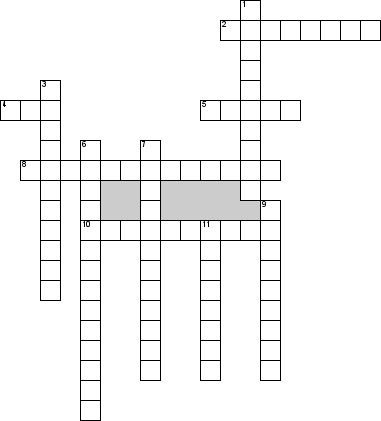 По горизонтали2. Один из видов сухопутных войск, использующий ракеты.4. Аббревиатура рода сухопутных войск, вооружением которого являются зенитная ракетная система "ТОР-М1", зенитный комплекс "Бук - М1", зенитная самоходная установка "Тунгуска".5. Министр обороны РФ.8. Флот, действующий на территории тихого океана.10. Вид ВС РФ, предназначенный для ведения боевых действий преимущественно на суше.По вертикали1. Флот, действующий на территории Балтики.3. Род войск, действующие за пределами атмосферы.6. Один из видов сухопутных войск.7. Флот, действующий на территории Чёрного моря.9. Войска Военно-морского флота, предназначенные для действий в морских десантах, обороны побережья страны и важных объектов флота (фронта) на берегу и прибрежных коммуникаций от ударов сил флота противника.11. Род Сухопутных войск, составляющих главную ударную силу.Оценка:________Дата проверки:____________Подпись преподавателя:___________Тема 3.5. Основные понятия о воинской обязанности1. Дайте определения: Воинская обязанность – __________________________________________________________________________________________________________________________________________________________________Воинский учет – __________________________________________________________________________________________________________________________________________________________________Мобилизация – _____________________________________________________________________________________________________________________________________________________Военное положение – __________________________________________________________________________________________________________________________________________________________________Военное время – __________________________________________________________________________________________________________________________________________________________________2. Воинская обязанность предусматривает:3. Все граждане РФ обязаны состоят на воинском учете. Исключение составляют граждане:4. Закон определяет, что в документах по воинскому учету должны содержать следующие сведения о гражданине:5. В целях обеспечения воинского учета граждане обязаны:6. Одной из составляющих воинской обязанности является обязательная подготовка граждан к военной службе. Обязательная подготовка к военной службе предусматривает:7.Кроссворд по предмету "безопасности жизнедеятельности (БЖД)"  на тему "Воинская обязанность"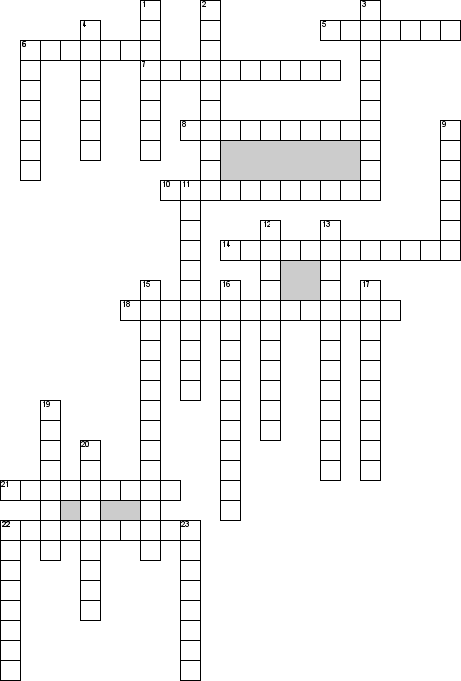 По горизонтали5. Тип артиллерийского орудия, предназначенного преимущественно для навесной стрельбы с закрытых огневых позиций, вне прямой видимости цели6. Мужество, стойкость, самоотверженность, способность к совершению подвига7. Один из трёх старейших родов войск (термин ранее, родов оружия), вооружённых сил, основная ударная сила сухопутных войск современных вооружённых Сил8. Переносное огнестрельное оружие, предназначенное для поражения техники, сооружений или живой силы противника с помощью выстрела боеприпасом, значительно превосходящим по калибру патрон стрелкового оружия10. Государственная организация, воинское формирование, предназначенное для охраны внешних границ государства на суше или воде а также для поддержания соответствующего режима в пограничной зоне14. Взаимная помощь, помощь друг другу18. Человек, состоящий на военной службе, солдат21. Это страна, где человек родился и вырос.22. Любовь к своему отечеству, преданность своему отечеству и народу и ответственность перед ним, готовность к жертвам и подвигам во имя интересов отечестваПо вертикали1. Отношение к людям, проникнутое любовью, заботой об их благе, уважением к человеческому достоинству2. Система наблюдения и контроля, проводимых регулярно по определенной программе для оценки состояния окружающей среды, анализа происходящих в ней процессов и своевременного выявления тенденций ее изменения3. Самый многочисленный вид войск, предназначенный для обеспечения национальной безопасности и защиты страны от внешней агрессии на суше а также для защиты национальных интересов России в рамках международных обязательств4. Бомба которая была сброшена на Нагасаки6. Вывчатый боеприпас, предназначенный для поражения живой силы и техники противника с помощью ручного метания9. Ворожение способности личности осуществлять нравственный самоконтроль, это самостоятельная формулировка для себя нравственных обязанностей, выполнение которых надо требовать от себя и давать критическую самооценку11. Формирования, включающие несколько соединений или объединений меньшего масштаба, а также частей и учреждений12. Маршал Советского Союза.13. Все воинские формирования, входящие в состав части15. Военный самолёт, предназначенный для поражения наземных, подземных, надводных, подводных объектов при помощи бомбового или ракетного вооружения16. Близкие отношения, основанные на взаимной поддержке, общности интересов и деятельности17. Обязательное следование установленному порядку19. Территория в пределах которой применяется омп и где произошло массовое поражение живой силы и техники20. Осуществляет руководство и управление Вооруженными силами (и другими воинскими формированиями и органами) Российской Федерации22. Ручное короткоствольное неавтоматическое или самозарядное (реже автоматическое) огнестрельное оружие23. Вообще совокупность качеств, ожидаемых от мужчиныОценка:________Дата проверки:____________Подпись преподавателя:___________Тема 3.6. Призыв на военную службу1. В целях реализации задач по проведению призыва на военную службу военный комиссар:2. Призыв на военную службу офицеров запаса включает:3. Ответьте на вопросы:1) Что должны знать призывники о прибытии на сборный пункт?__________________________________________________________________________________________________________________________________________________________________2) Какой основной закон определяет правовую основу призыва на военную службу?__________________________________________________________________________________________________________________________________________________________________Оценка:________Дата проверки:____________Подпись преподавателя:___________Тема 3.7. Прохождение военной службы по призыву1. Перечень составов и воинских званий военнослужащих ВС РФ2. В настоящее время воинские звания присваивают:3. Военнослужащие, проходящие военную службу по призыву, носят форму одежды:Оценка:________Дата проверки:____________Подпись преподавателя:___________Тема 3.8. Прохождение военной службы по контракту1. Дайте определение: Военная служба по контракту – ____________________________________________________________________________________________________________________________________________________________________________________________________________2. Контракт о прохождении военной службы имеют право заключать:3. До начала предварительного освидетельствования следует пройти и сдать:4. Ответьте на вопросы:1) В чем различие между службой по призыву и военной службы по контракту?__________________________________________________________________________________________________________________________________________________________________2) Какие категории граждан имеют право заключать контракт о прохождении военной службы?__________________________________________________________________________________________________________________________________________________________________3) На какие должности в ВС РФ могут претендовать контрактники?__________________________________________________________________________________________________________________________________________________________________4) Как устанавливается оплата труда военнослужащим, проходящим военную службу по контракту?__________________________________________________________________________________________________________________________________________________________________Оценка:________Дата проверки:____________Подпись преподавателя:___________Тема 3.9. Альтернативная гражданская служба1. Дайте определение:Альтернативная гражданская служба - __________________________________________________________________________________________________________________________________________________________________2. В Федеральном законе от 25 июля 2002 г. указывается, что право на замену военной службы по призыву альтернативной гражданской службой признается:3. Гражданину может быть отказано в замене военной службы по призыву альтернативной гражданской службой в случаях, если:4. Уважительными причинами неявки на заседание призывной комиссии (при условии документального подтверждения причин неявки) являются:5.Напраление граждан на альтернативную гражданскую службу включает кроме указанных выше условий:Оценка:________Дата проверки:____________Подпись преподавателя:___________Тема 3.10. Права и обязанности военнослужащих1. В Законе «О воинской обязанности и военной службе» впервые конкретно определено, что понимается под исполнением обязанностей военной службы (ст. 37, п. 1). Важнейшими пунктами являются:2. Ответьте на вопросы:1) Какие правовые документы устанавливают права и обязанности военнослужащих? __________________________________________________________________________________________________________________________________________________________________2) Назовите политические права и свободы военнослужащих.__________________________________________________________________________________________________________________________________________________________________3) Почему каждый военнослужащий должен хорошо знать свои права и обязанности?__________________________________________________________________________________________________________________________________________________________________Оценка:________Дата проверки:____________Подпись преподавателя:___________Тема 3.11. Качества личности военнослужащего как защитника Отечества1. Принципы уважения к человеческой личности в условиях военного конфликта закрепляют четыре Женевские конвенции 1949 г. В них предусмотрено:2. Чтобы с честью и достоинством нести звание защитника Отечества, каждый военнослужащий должен:3. Ответьте на вопрос:1) Почему современный военнослужащий должен быть образованным человеком? __________________________________________________________________________________________________________________________________________________________________4.Кроссворд по предмету "безопасности жизнедеятельности (БЖД)"  на тему "Патриотизм"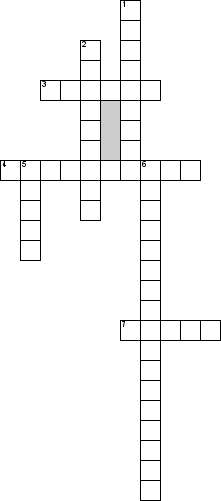 По горизонтали3. Представитель командного состава в армии или другой силовой структуре4. Человечность, любовь к ближнему, признание за каждым, без исключения, человеком общечеловеческих прав7. Вооружённые силы государстваПо вертикали1. Страна, в которой человек родился и гражданином которой он себя ощущает2. Лицо, которое подлежит по законам государства призыву на военную службу5. Свод правил, определяющих порядок и нормы исполнения чего-либо, устройство и деятельность какой-либо организации6. Готовность жертвовать собой для блага других, для общего благаОценка:________Дата проверки:____________Подпись преподавателя:___________Тема 3.12. Воинская дисциплина и ответственность1. Дайте определение: Дисциплина - __________________________________________________________________________________________________________________________________________________________________2. Воинская дисциплина обязывает каждого военнослужащего:3. Ответьте на вопросы:1) Назовите основные элементы уставного порядка.__________________________________________________________________________________________________________________________________________________________________2) Каково соотношение понятий «внутренний порядок» и «дисциплина»?__________________________________________________________________________________________________________________________________________________________________3) Как вы понимаете высказывание немецкого писателя Г. Бёлля: «Люди были спасены от смерти, города и мосты – от разрушения, потому что кто-то не выполнил приказ…»?__________________________________________________________________________________________________________________________________________________________________4) Назовите основные виды ответственности за нарушение воинской дисциплины.__________________________________________________________________________________________________________________________________________________________________Оценка:________Дата проверки:____________Подпись преподавателя:___________Тема 3.13. Как стать офицером российской армии1. Дайте определение: Офицерский состав - __________________________________________________________________________________________________________________________________________________________________2. В военные вузы принимаются граждане РФ:3. Профессиональный отбор проводится приемными комиссиями вузов с 5 по 25 июня. В ходе отбора кандидаты подвергаются проверке по следующим критериям:4. Без проверки общеобразовательной подготовки при условии соответствия всем другим требованиям профессионального отбора зачисляются:5. Преимущественным  правом на зачисление в военно-учебные заведения пользуются:6. Успеваемость курсантов проверяется в ходе текущего контроля, на экзаменах и зачетах. Для отлично и хорошо успевающих курсантов наряду с поощрениями, установленными для военнослужащих, предусмотрен целый ряд дополнительных льгот и преимуществ:7. Ответьте на вопрос:1) Как организуется учебный процесс в военных образовательных учреждениях профессионального образования?__________________________________________________________________________________________________________________________________________________________________Оценка:________Дата проверки:____________Подпись преподавателя:___________Тема 3.14. Боевые традиции Вооруженных сил Российской Федерации1. Дайте определения: Боевые традиции российских Вооруженных сил - __________________________________________________________________________________________________________________________________________________________________Воинская честь - __________________________________________________________________________________________________________________________________________________________________2. Воинские традиции подразделяются:3. К боевым традициям воинов российских Вооруженных сил относятся:4. Быть верным боевым традициям для каждого солдата или матроса означает:5. Ответьте на вопрос:1) Приведите известные вам исторические примеры воинских традиций.__________________________________________________________________________________________________________________________________________________________________6. Соедините стрелками приведенные ниже понятия с соответствующими им определениями.Оценка:________Дата проверки:____________Подпись преподавателя:___________Тема 3.15. Ритуалы Вооруженных сил Российской Федерации1. Дайте определение: Воинские ритуалы - __________________________________________________________________________________________________________________________________________________________________2. Ответьте на вопросы:1) Как развивалась церемония принятия военной присяги в истории Вооруженных сил России?__________________________________________________________________________________________________________________________________________________________________2) Какова роль военной присяги в воинской службе?__________________________________________________________________________________________________________________________________________________________________3) Как звучит текст современной военной присяги?__________________________________________________________________________________________________________________________________________________________________4) Предусмотрены ли наказания за отказ дать присягу или за нарушение присяги?__________________________________________________________________________________________________________________________________________________________________Оценка:________Дата проверки:____________Подпись преподавателя:___________Тема 3.16. Символы воинской чести1. Дайте определения:Государственный герб - __________________________________________________________________________________________________________________________________________________________________Государственный флаг - __________________________________________________________________________________________________________________________________________________________________Государственный гимн - __________________________________________________________________________________________________________________________________________________________________Боевое знамя - __________________________________________________________________________________________________________________________________________________________________Орден - __________________________________________________________________________________________________________________________________________________________________2. Ответьте на вопрос:1) Какова роль воинских званий и наград как символов воинской чести?__________________________________________________________________________________________________________________________________________________________________ 3.Кроссворд по предмету "безопасности жизнедеятельности (БЖД)"  на тему "Символы"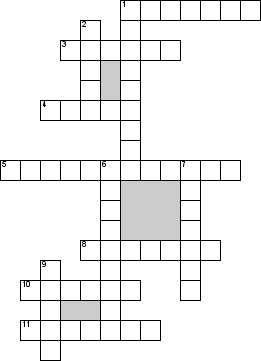 По горизонтали1. Торжественное обещание, клятва, которую дает гражданин, вступающий в ряды Вооружённых Сил3. Знак в виде круглой металлической пластинки с различными изображениями, обычно выдаваемый в награду4. Чин, первое войсковое звание старших офицеров в некоторых вооружённых силах государств мира5. Офицерское звание, чин рангом выше майора и ниже полковника, а также лицо, носящее это звание8. Офицерский чин10. Воинское звание (или чин) высшего генеральского состава в армиях ряда государств11. Чин, воинское звание офицерского состава в армии, авиации и на флоте многих стран мираПо вертикали1. Звание рангом ниже младшего лейтенанта и выше старшины2. Звание в рф за заслуги перед государством и народом, связанные с совершением геройского подвига6. Чин, воинское звание младшего офицерского состава в вооружённых силах многих государств и стран7. Свидетельства признания особых заслуг военослужащих, воинских частей, соединений, объединений9. Торжественный смотр войскОценка:________Дата проверки:____________Подпись преподавателя:___________Итоговый контрольВыделите правильный ответЗадание 1 Какие реформы в России привели к созданию регулярной армии и флота, занимавших в Европе ведущее место по организации, вооружению и боевой подготовке?	середины XVI в.	начала XVIII в.	второй половины XIX в.	начала XX в.Задание 2 В задачи каких войск входит обнаружение стартов баллистических ракет и предупреждение о ракетном нападении?	Ракетных войск стратегического назначения	Войск противовоздушной обороны	Космических войск	Специальных войскЗадание 3 Какой род авиации не входит в состав Военно-воздушных сил?	бомбардировочная авиация	штурмовая авиация	истребительная авиация	морская авиацияЗадание 4 Какие из указанных ниже войск не входят в состав Вооруженных Сил РФ?	инженерно-технические войска	дорожно-строительные войска	войска Министерства внутренних дел	войска связиЗадание 5 В Военно-Морской Флот не входит род войск	подводные	водные	надводные	морская авиацияЗадание 6 В состав Сухопутных войск Вооруженных Сил РФ входят	Воздушно-десантные войска	Мотострелковые войска	Ракетные войска и артиллерия	Войска противовоздушной обороныЗадание 7 Наиболее важную роль в укреплении обороноспособности нашего государства сыграли реформы, проведенные	Д. Донским	Д. Пожарским	А.В. Суворовым	Д.А. МилютинымЗадание 8 Тыл Вооруженных Сил — это силы и средства, предназначенные	для ведения боевых действий в тылу противника	для тылового и технического обеспечения армии и флота в  мирное и военное время	для поддержания порядка в тыловых районах	для обеспечения работы предприятий военно-промышленного комплексаЗадание 9 Боевые традиции — это	нормы, определяющие психологические и нравственные качества военнослужащих	юридически установленные правила и требования к несению военной службы	приемы строевой подготовки	исторически сложившиеся и передающиеся из поколения в поколение правила, обычаи и нормы поведения военнослужащих, связанные с выполнением боевых задач и несением воинской службыЗадание 10 Самоотверженное, мужественное исполнение военнослужащими своего воинского долга и служебных обязанностей — это	воинская доблесть	героизм	воинская честь	мужествоЗадание 11 Внутренние нравственные качества, достоинство воина, характеризующие его поведение, отношение к выполнению воинского долга — это	воинское мастерство	воинская доблесть	мужество	воинская честьЗадание 12 Воинский коллектив — это	группа военнослужащих, вместе выполняющая поручение старшего по званию	группа военнослужащих, объединенных совместным воинским трудом и общими интересами в военном деле	группа военнослужащих, создаваемая на время выполнения какой-либо задачи 	группа военнослужащих, вместе поступившая в часть для прохождения службыЗадание 13 В чем проявляется войсковое товарищество?	 в уклонении от оценки поведения товарищей	  во взаимной выручке в бою	  в осторожности во взаимоотношениях с гражданскими лицами             в закрытости информации для военнослужащих других частейЗадание 14 Совершение выдающихся действий в интересах общества и требующих личного мужества, стойкости, готовности к самопожертвованию — это	героизм	патриотизм	воинская честь	мужествоЗадание 15 Морально-правовая норма взаимоотношений между военнослужащими в          воинском коллективе — это	воинский долг	воинская обязанность	войсковое товарищество	личная дисциплинированностьЗадание 16 Кто впервые установил воинским уставом 1716 г. форму и рисунок российского знамени с соответствующей расцветкой?	Дмитрий Долгорукий	Петр I	Екатерина II	Павел IЗадание 17 На что указывает Боевое знамя воинской части?	на численность военнослужащих	на историю формирования части	на предназначение и принадлежность части Вооруженным силам РФ	на территориальную дислокацию частиЗадание 18 К государственным наградам за воинские и другие заслуги от носят	ведомственные знаки отличия	ценные и памятные подарки	ордена Российской Федерации	почетные грамотыЗадание 19 Какой из воинских ритуалов относится к ритуалам учебно боевой деятельности?	вручение Боевого знамени	чествование ветеранов	встреча почетных гостей	строевой смотрЗадание 20 Высшей боевой наградой офицеров русской армии является	орден Андрея Первозванного	орден Святого Георгия	орден Красного ЗнамениЗадание 21 Кто впервые установил воинским уставом 1716 г. форму и рисунок российского знамени с соответствующей расцветкой?	Дмитрий Долгорукий	Петр I	Екатерина II	Павел IЗадание 22 На что указывает Боевое знамя воинской части?	на численность военнослужащих	на историю формирования части	на предназначение и принадлежность части Вооруженным силам РФ	на территориальную дислокацию частиЗадание 23 К государственным наградам за воинские и другие заслуги от
носят	ведомственные знаки отличия	ценные и памятные подарки	ордена Российской Федерации	почетные грамотыЗадание 24 Какой из воинских ритуалов относится к ритуалам учебно боевой деятельности?	вручение Боевого знамени	чествование ветеранов	встреча почетных гостей	строевой смотрЗадание 25 Высшей боевой наградой офицеров русской армии является	орден Андрея Первозванного	орден Святого Георгия	орден Красного Знамени 	орден ЛенинаОценка:________Дата проверки:____________Подпись преподавателя:___________Раздел 4. Основы медицинских знанийТема 4.1. Общие правила оказания первой помощиДайте определение:Первая помощь-__________________________________________________________________________________________________________________________________________________________________В соответствии с Федеральным законом от 21.11.2011 № 323-ф3 «Об основах охраны здоровья граждан Российской Федерации» утвержден следующий перечень состояний, при которых оказывается первая помощь:Мероприятиями по оценке обстановки и обеспечению безопасных условий для оказания первой помощи являются:При оказании первой помощи следует руководствоваться следующими принципами:Что является признаками жизни:5.Кроссворд по предмету "безопасности жизнедеятельности (БЖД)"  на тему "Первая медицинская помощь"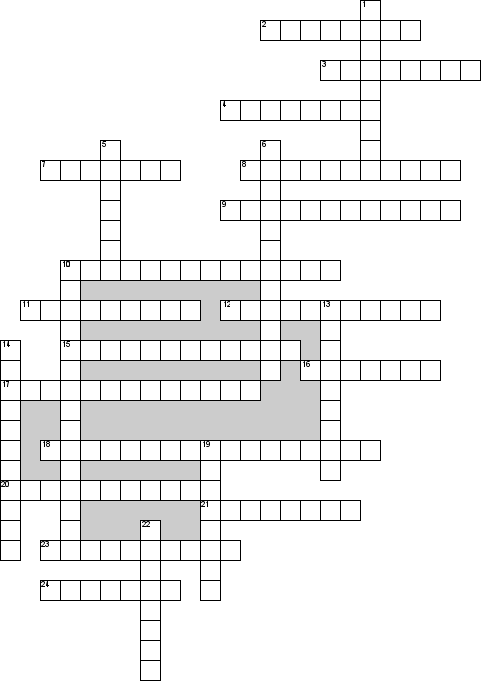 По горизонтали2. как называется перелом, при котором нет наружных повреждений кожных покровов3. Удар, который возникает при общем перегревании в результате длительного воздействия высокой температуры.4. К нему фиксируют сломанную руку при отсутствии стандартных шин и подручных средств7. Приступ кратковременной утраты сознания, обусловленный временным нарушением мозгового кровотока8. Ожог от светового излучения, пламени, кипятка и горячего пара называется9. бывает венозным, артериальным10. Опасное для жизни осложнение тяжелых поражений, которое характеризуется расстройством деятельности центральной нервной системы, кровообращения, обмена веществ и других жизненно важных функций11. Меры спасения людей при пожаре12. Скопление крови в подкожножировой клетчатке, между слоями тканей, возникающее в результате разрыва сосудов и внутреннего кровотечения15. Отсутствие всех видов микроорганизмов на поверхностях, оборудовании, в пищевых продуктах и лекарствах16. Полное или частичное нарушение целостности кости при нагрузке, превышающей прочность травмируемого участка скелета.17. Метод создания неподвижности с целью обеспечения покоя пораженному участку тела при повреждениях и заболеваниях.18. Авария, связанная с выходом из строя гидротехнического сооружения или его частей20. Повреждение тканей организма под воздействием низких температур. Нередко сопровождается общим переохлаждением организма и особенно часто затрагивает выступающие части тела, такие как ушные раковины, нос, недостаточно защищённые конечности, прежде всего пальцы рук и ног.21. Лекарственная форма в виде пластичной массы, обладающая способностью размягчаться при температуре тела и прилипать к коже, или в виде той же массы на плоском23. Затопление местности в результате подъёма уровня воды в реках, озерах, морях из-за дождей и др24. Скользкая поверхность, состоящая из-за плотного льдаПо вертикали1. Смерть или терминальное состояние, возникающее в результате проникновения воды (реже — других жидкостей и сыпучих материалов) в лёгкие и дыхательные пути5. Применяют для иммобилизации верхних конечностей и реже для наложения повязок на раны. Особенно широко их применяют при массовых травмах, когда возникает острый недостаток стандартных марлевых бинтов, а также в экспедициях, в быту и т. д6. отсутствие какого-либо риска, в случае реализации которого возникают негативные последствия (вред) в отношении кого-либо или чего-либо10. Процесс перемещения пострадавшего в место назначения, посредством тех или иных транспортных средств13. Процесс наложения повязки на рану называется14. Вздутие, выпуклость, которое образуется на месте перелома или вывиха19. Это совокупность мероприятий, направленных на предупреждение попадания микробов в рану22. Заражение живых организмов микроорганизмами (бактериями, грибами, простейшими), а также вирусамиОценка:________Дата проверки:____________Подпись преподавателя:___________Тема 4.2. Первая помощь при травмах различных областей телаДайте определение: Травма- ______________________________________________________________________________________________________________________________________________________К наиболее часто встречающимся видам травм относятся:Оказывая первую доврачебную помощь при ранении, необходимо строго соблюдать следующие правила.Нельзя:Надо:При наложении повязки необходимо соблюдать следующие правила:Оценка:________Дата проверки:____________Подпись преподавателя:___________Тема 4.3. Первая помощь при наружных кровотеченияхРазличают следующие виды кровотечения:Наиболее надежный способ остановки сильного кровотечения из конечностей — наложение резинового или матерчатого жгута (закрутки), сделанного из подручных материалов: ремня, полотенца и т.п. При этом необходимо соблюдать следующие правила:Артериальное кровотечение определяется –______________________________________________________________________________________________________________________________________________________Венозное кровотечение определяется –______________________________________________________________________________________________________________________________________________________Капиллярное кровотечение определяется -  ______________________________________________________________________________________________________________________________________________________Смешанное кровотечение определяется - ______________________________________________________________________________________________________________________________________________________Оценка:________Дата проверки:____________Подпись преподавателя:___________Тема 4.4. Первая помощь при ожогахДайте определение: Ожоги- ______________________________________________________________________________________________________________________________________________________Ожоги бывают-В зависимости от глубины поражения тканей различают ожоги:Оценка:________Дата проверки:____________Подпись преподавателя:___________Тема 4.5. Первая помощь при воздействии высоких температурДайте определение: Солнечный удар - ______________________________________________________________________________________________________________________________________________________Дайте определение: Тепловой удар - ______________________________________________________________________________________________________________________________________________________Отличительные признаки:Первая помощь при:Оценка:________Дата проверки:____________Подпись преподавателя:___________Тема 4.6. Первая помощь при воздействии низких температурОтморожения наступают при:______________________________________________________________________________________________________________________________________________________________________________________________________________________________________________________________________________________________________Отморожения бывают четырех степеней и характеризуются:.Первая помощь при отморожении:____________________________________________________________________________________________________________________________________________________________________________________________________При отморожениях запрещается:___________________________________________________________________________________________________________________________________________________Оценка:________Дата проверки:____________Подпись преподавателя:___________Тема 4.7. Основные инфекционные болезни, их классификация и профилактикаДайте определение: Инфекционные (заразные) болезни- ______________________________________________________________________________________________________________________________________________________Классификация инфекционных заболеваний:На основе определения впишите термины:Заполните схему.Разновидности иммунитетаФакторы, способствующие развитию инфекционного заболевания:Оценка:________Дата проверки:____________Подпись преподавателя:___________Тема 4.8. Первая помощь при отравлениях1.Дайте определение:Отравление- ____________________________________________________________________________________________________________________________________________________________ Токсичные вещества- ____________________________________________________________________________________________________________________________________________________________Хроническое отравление-____________________________________________________________________________________________________________________________________________________________2.Первую помощь пострадавшим при отравлении необходимо оказывать в определенной последовательности:Оценка:________Дата проверки:____________Подпись преподавателя:___________Тема 4.9.  Инфекции, передаваемые половым путем1.Дайте определение:Венерические болезни- ____________________________________________________________________________________________________________________________________________________________Гонорея-____________________________________________________________________________________________________________________________________________________________Генитальный герпес- ____________________________________________________________________________________________________________________________________________________________Хламидиоз —____________________________________________________________________________________________________________________________________________________________СПИД —____________________________________________________________________________________________________________________________________________________________2.Перечислите сопутствующие болезни СПИДА:Оценка:________Дата проверки:____________Подпись преподавателя:___________Итоговый контрольВыделите правильный ответ. Задание 1  При поражении человека электрическим током в квартире необходимо в первую очередь ... вызвать скорую помощь оказать первую медицинскую помощь отключить в доме электричество, выдернуть вилку из розетки позвать взрослыхЗадание 2  Венозное кровотечение характеризуется тем, что ... кровь сочится по всей поверхности раны и ее трудно остановить кровь алого цвета вытекает из раны пульсирующей струей кровь имеет темный цвет, не пульсирует, вытекает из раны спокойно, непрерывно непрерывное истечение крови с последующим затиханиемЗадание 3  Основной способ передачи инфекции - это способ. фекально-оральный воздушно-капельный жидкостный механическийЗадание 4  При сотрясении головного мозга недопустимо... самостоятельное передвижение пострадавшего и прием им жидкости находиться в спокойном состоянии без движений укладывать пострадавшего в постель на спину укладывать пострадавшего на твердую поверхностьЗадание 5  Наиболее эффективным способ остановки кровотечения является ... максимальное разгибание конечности пальцевое прижатие артериального сосуда ниже места ранения наложение асептической повязки на место кровотечения наложение жгута на 3 -  выше раныЗадание  6  Первая медицинская помощь при ушибах, чтобы ... обеспечить покой пострадавшему на место ушиба наложить тугую повязку доставить пострадавшего в медицинское учреждение на место ушиба наложить холодЗадание 7  При закрытых переломах необходимо ... на место перелома наложить тугую повязку, дать обезболивающее, доставить пострадавшего в медицинское учреждение дать обезболивающее средство, провести иммобилизацию, доставить пострадавшего в лечебное учреждение на место перелома наложить холод, доставить пострадавшего в лечебное учреждение провести иммобилизацию, на место перелома наложить холод, доставить пострадавшего в лечебное учреждениеЗадание 8  К кишечным заболеванием относятся ... сыпной тиф дизентерия дифтерия сибирская язваЗадание 9  Последовательно сменяющимися периодами в развитии инфекционного заболевания являются ... прединкубационный период, период острого развития болезни, пассивный период, выздоровление скрытый (инкубационный) период, период начала заболевания, период активного проявления болезни, выздоровление опасный период, период после недели со дня возникновения заболевания начальный период, инфицирование, опасный период, пассивный период, заключительный периодЗадание 10  Основной признак переломов - это... деформация и некоторое укорочение поврежденной поверхности нарушение функции конечностей появление сильной боли подвижность конечности в необычном местеЗадание 11 Образование раковых опухолей у курильщиков вызывают... вдыхание продуктов тления, смол, никотина никотин цианид водорода, содержащийся в табаке эфирные масла, содержащиеся в табакеЗадание 12  Максимальное время наложения жгута летом час (-а). 2 0,5 1,5 1Задание 13 Место пребывания источника возбудителя инфекции на определенном участке местности, где при данной ситуации возможно передача возбудителя - это…….очаг. химический эпифитотический глобальный бактериологическийЗадание 14  Заболевание, связанное с длительным вдыханием угольной пыли, содержащей свободную двуокись кремния, - это... рак легких туберкулез силикоз бруцеллезЗадание  15  Перед наложением давящей повязки на руку необходимо... обработать руку струей воды из под крана обработать руку перекисью водорода или слабым раствором марганцовки обработать руку йодом промыть руку водой и обработать ее зеленкойЗадание 16  Негативное воздействие на человека, которое приводит к ухудшению самочувствия или заболеванию, характеризуется как... катастрофа авария опасность вредный факторЗадание  17  Начинать реанимацию необходимо ... если пострадавший лежит на месте происшествия с закрытыми глазами если у человека 3-4 минуты отсутствует сознание, нет реакции зрачков на свет, пульса на сонные артерии когда на место происшествия, где находится пострадавший, приедет скорая помощь когда пострадавшего доставят в лечебное учреждения и будут собраны соответствующие врачиЗадание  18  Основной задачей реанимации является ... восстановление сердечной деятельности, кровообращения и дыхания остановка кровотечения полное излечение человека восстановление двигательной деятельности, помощь при переломахЗадание  19  Инфекционное заболевание, при котором в результате употребления домашних консервированных продуктов у человека заболела голова, появились слабость, боли и вздутие живота, рвота, колики, незначительно повысилась температура, называется ... ботулизмом диатезом пищевым отравлением дизентериейЗадание 20  По поражающему фактору травмы бывают... механические, химические, термические, огневые механические, термические, химические, электрические ножевые пулевыеОценка:________Дата проверки:____________Подпись преподавателя:___________Дополнительные материалы.Ребусы.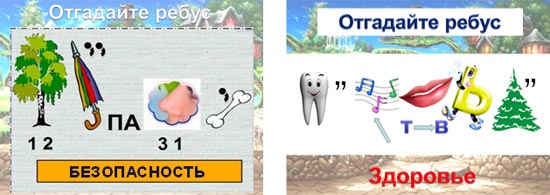 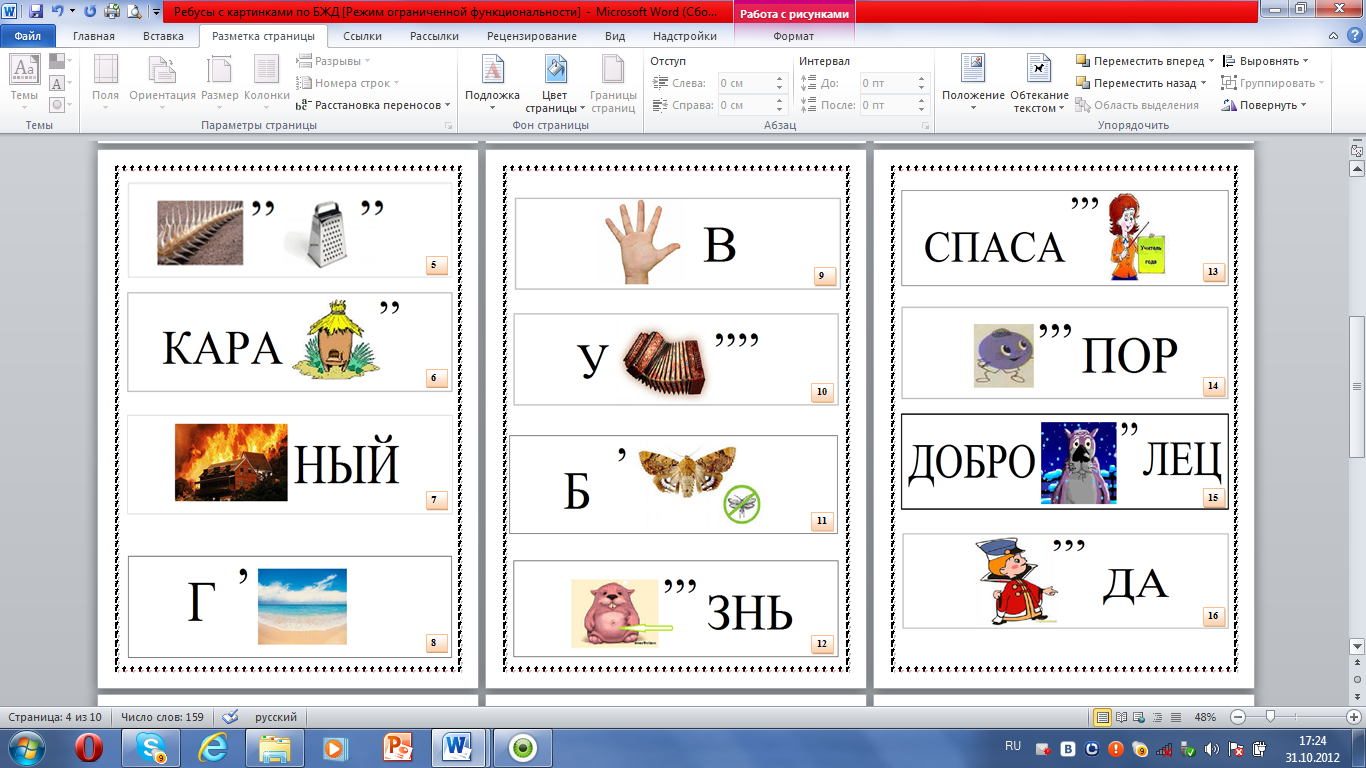 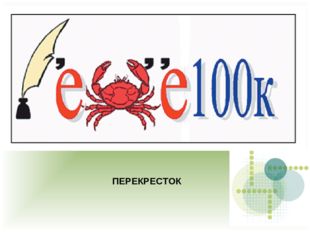 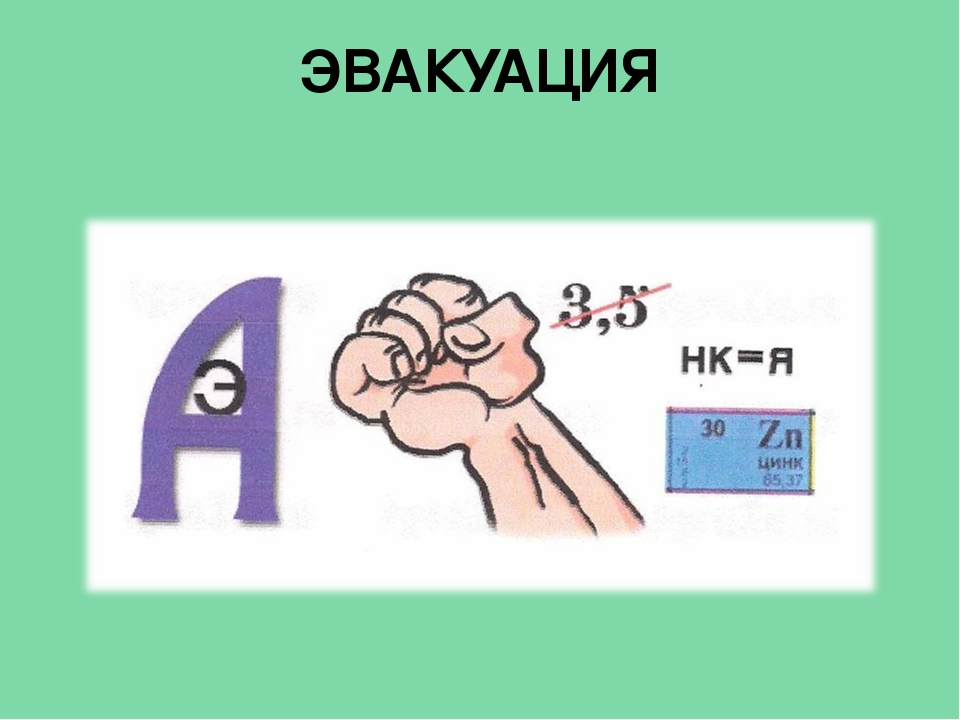 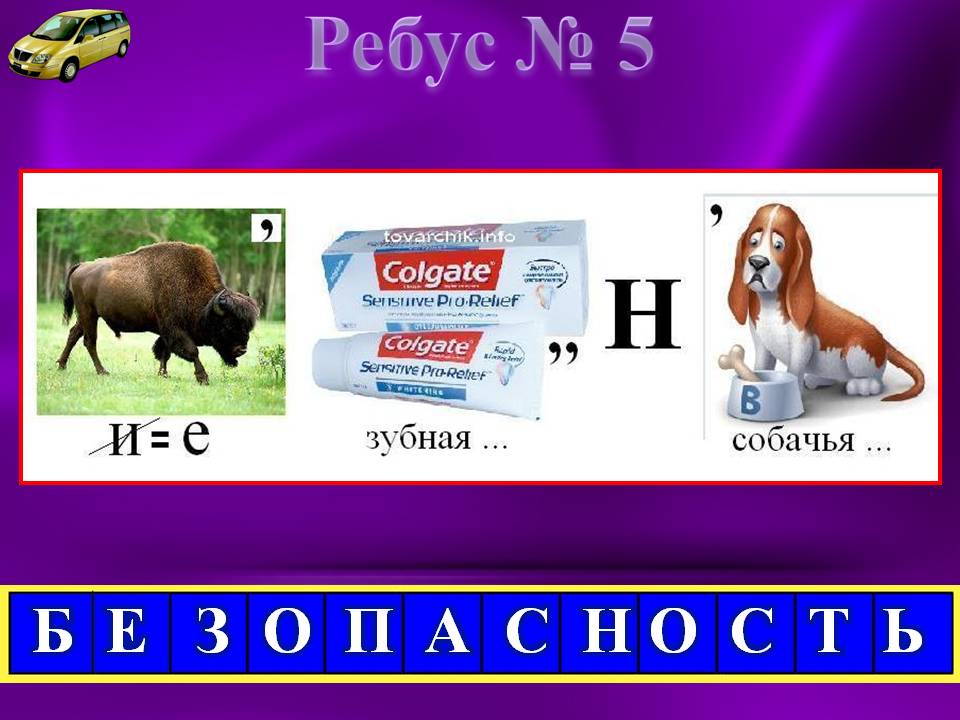 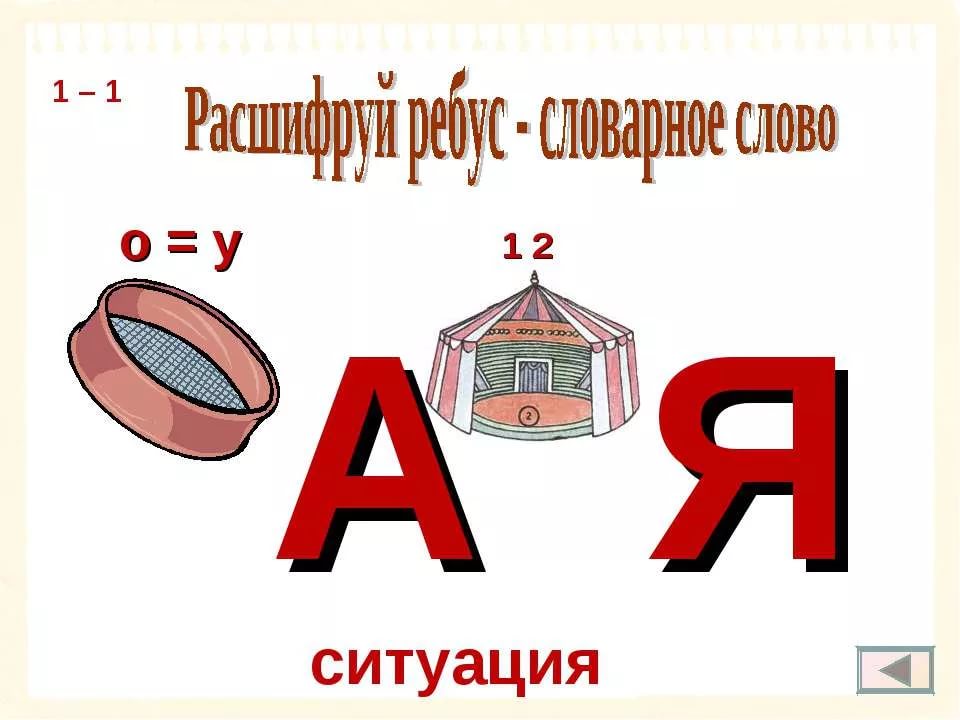 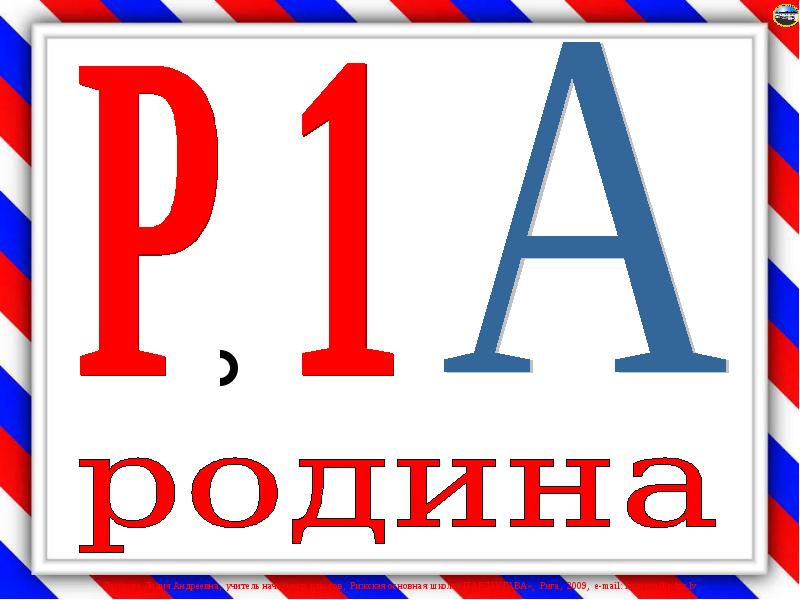 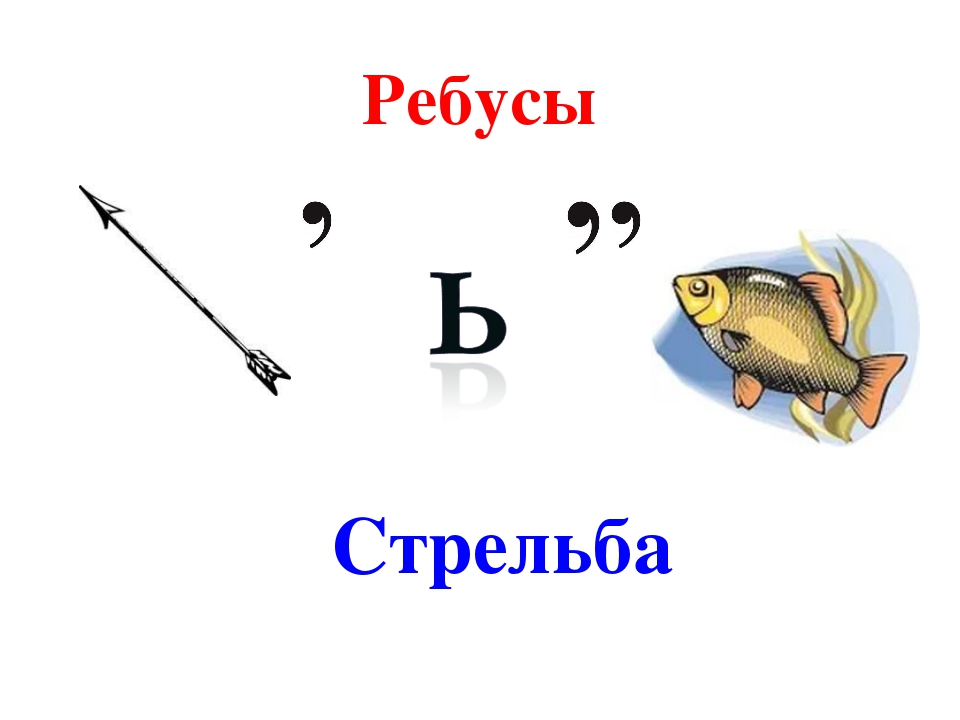 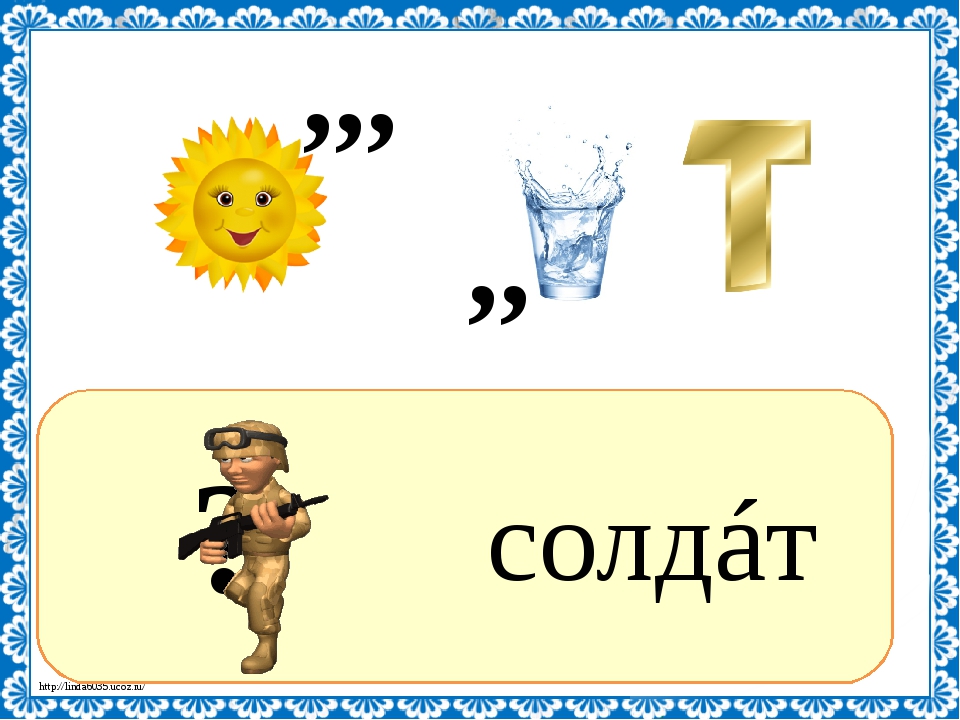 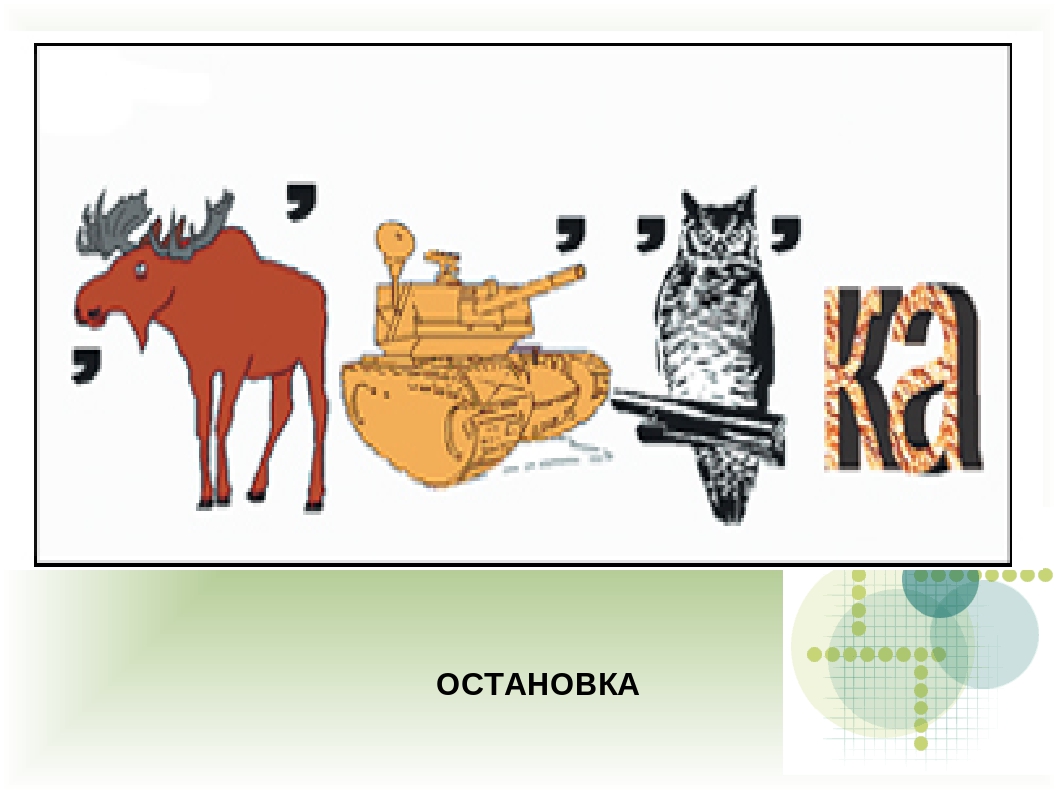 12345123Факторы, влияющие на здоровьеУдельный вес фактораФакторы рискаБиологические факторы (наследственность)Окружающая среда (природная, техногенная, социальная)Служба здоровьяИндивидуальный образ жизни1Здоровье это-2Здоровье это-3Здоровье это-4.Здоровье это-1231234567ЖенщинаМужчина123412345612345612312345678912341231231234Малого объемаСреднего объемаБольшого объемаМалого объемаСреднего объемаБольшого объема12341231снижают дозу радиации2снижают дозу радиации123456712345612345671234561234561234123123412345678910123456781234512345612345123456789101112131415161712345671234561234567891012СоставыВоинские званияВоинские званияСоставывойсковыекорабельныеСолдатыМатросыМатросСтарший матросСержантыСтаршиныМладший сержантСержантСтарший сержантСтаршинаПрапорщикиМичманыМичманСтарший мичманМладшие ОфицерыМладший лейтенантЛейтенантСтарший лейтенантКапитанСтаршие ОфицерыКапитан 3-го рангаКапитан 2-го рангаКапитан 1-го рангаВысшие ОфицерыГенерал-майорГенерал-лейтенантГенерал полковникГенерал армииМаршал РФ123456781231234123451212345123121234561234512345123456712312341234123451234123123456781234567ГероизмСамоотверженное, мужественное исполнение военнослужащими своего воинского долга и служебных обязанностей в мирное и военное времяВоинская честьСовершение выдающихся по значению действий, отвечающих интересам общества и требующих от человека личного мужества, стойкости, готовности к самопожертвованиюВоинская доблестьВнутренние нравственные качества, достоинство воина, характеризующие его поведение, отношение к коллективу, к выполнению воинского долгаМужествоМорально-психологическое и боевое качество воина, характеризующее его способность устойчиво переносить длительные физические нагрузки, психическое напряжение и сохранять при этом присутствие духа, в опасных ситуациях проявлять высокую боевую активность1.2.3.4.5.6.7.1.2.3.4.5.6.7.1.2.3.1.2.3.1.2.3.4.1.2.3.4.1.2.3.4.5.6.1.2.3.1.2.3.4.1.2.3.4.5.6.7.8.1.2.1-й степени2-й степени3-й степени4-й степенисолнечного ударатеплового ударасолнечном ударатепловом удара1-й степени2-й степени3-й степени4-й степениГруппа инфекционных заболеванийКраткаяхарактеристикаИнфекции, входящие в группуНазвание терминаОпределение терминаПрисутствие в организме человека после перенесенного заболевания микробов, опасных для окружающих людейМассовое распространение инфекционного заболевания, значительно превосходящее обычный уровень заболеваемостиМассовое распространение инфекционного заболевания, охватывающее территорию целой страны или нескольких государствФакторы, которые снижают сопротивляемость организма и способствуют развитию инфекционного заболеванияФакторы, которые уменьшают вероятность возникновения и развития инфекционного заболевания1.2.3.4.1.2.3.4.